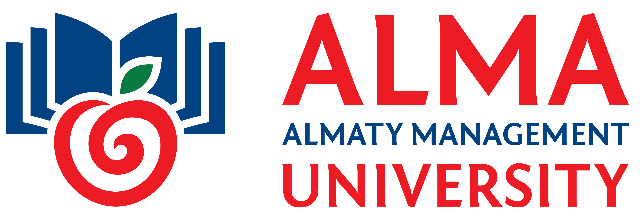 МАГИСТРАТУРА2015-2016оқу жылына арналған ЭЛЕКТИВТІ ПӘНДЕРДІҢ КАТАЛОГІКАТАЛОГ ЭЛЕКТИВНЫХ ДИСЦИПЛИНна 2015-2016 учебный годАлматы 2015Базовые дисциплины	BPP 5204	 Бюджетное планирование и прогнозированиеКоличество кредитов: 2      Семестр: 1Пререквизиты: Финансы (программа бакалавриата)Постреквизиты: Итоговая аттестацияЦель: Раскрыть теоретические основы бюджетного прогнозирования и планирования. Содержание: Формирование теоретических знаний о содержании, условиях реализации бюджетирования и практических навыков организации бюджетного управления, способные применять на предприятии, в банке и других финансовых институтах. К основным направлениям изучения дисциплины относятся: изучение современных методов организации финансового планирования; изучение технологии формирования главного бюджета и последующего контроля и анализа реализации стратегических задач; получение практических навыков и умений самостоятельно формировать бюджеты, исходя из особенностей конкретного объекта управления. Компетенции:Знать: теоретические основы бюджетного прогнозирования и планирования; систему бюджетного прогнозирования и планирования; принципы целеполагания, виды и методы планирования и бюджетирования; разновидности бюджетов; модели формирования финансовой структуры.  Уметь: калькулировать и анализировать основные показатели деятельности компании (банка, финансового института),  принимать обоснованные решения на основе данных управленческого учета; планировать  операционную деятельность организации (банка, финансового института);   осуществлять разработку частных бюджетов организации (банка, финансового института); проводить анализ безубыточности организации; применять альтернативные методики планирования деятельности организации (банка, финансового института).Овладеть навыками: методами реализации основных управленческих функций (принятие решений, организация, мотивация и контроль); информацией, необходимой для создания системы бюджетного управления в организации; методами управления затратами.	FPP 5204	 Финансовая политика предприятияКоличество кредитов: 2 Семестр: 1Пререквизиты: Финансы (программа бакалавриата)Постреквизиты: Итоговая аттестацияЦель: овладение знаниями в области экономических категорий и понятий хозяйственной деятельности фирмы и формирования у магистрантов самостоятельного экономического мышления и способности самостоятельно определять наиболее оптимальные варианты решений в современной рыночной экономической среде.Содержание: общая характеристика, место и роль предприятия в рыночной экономической среде. Разработка концепции управления финансами предприятия, обеспечивающей сочетание высокой доходности и низкого риска; определение основных направлений использования финансовых ресурсов на текущий период (месяц, квартал) и на перспективу (год и более длительный период) с учетом планов предприятий и коммерческой деятельности; практическое достижение поставленной цели, как финансовый анализ и контроль, выбор способов финансирования, оценка экономической эффективности инвестиционных проектов.Компетенции: Знать: сущность экономического механизма функционирования предприятия в условиях рыночной экономики; содержание экономической работы; принципы формирования объемов деятельности; Уметь: производить расчет показателей, характеризующие ресурсный потенциал и результаты работы фирмы, их конкурентоспособность будущей и современной величины денежных средств; Овладеть навыками: организации, нормирования, производительности и оплаты труда; порядок формирования финансовых результатов; подходы к оценке эффективности хозяйственной деятельности.  MNPMD 5205 Методика написания и подготовки магистерской диссертацииКоличество кредитов: 1 Семестр: 1Пререквизиты: Выпускная работа балавриатаПостреквизиты: Итоговая аттестацияЦель: Раскрыть методику написания и подготовки магистерских диссертации – научная дисциплина, в которой специально уделено повышенное внимание проблемам, аспектам, законам, принципам, тенденциям, методам, необходимым для проведений научных исследований и разработок в сфере финансов. Содержание: Методика написания и подготовки магистерских диссертации – научная дисциплина, в которой специально уделено повышенное внимание проблемам, аспектам, законам, принципам, тенденциям, методам, необходимым для проведений научных исследований и разработок в сфере финансов. Методология и методы научного исследования. Вопросы о методическом замысле исследования и ранжирование его основных этапов, общая логическая схема хода научного исследования и его структурных элементов. Методы организации научного поиска, методы поиска источников, содержащих научно-техническую информацию по теме исследования. Нормы, правила, требования по оформлению научных работ. Оформление структурных частей научных работ, элементов текста (рубрикация, написание формул, оформление таблиц, написание чисел и физических величин, оформление иллюстраций и т. д.), общие требования к научным работам, изложению и стилю текста и т. д. Подготовка заявок на исследовательские гранты в различные фонды.Компетенции:Знать: методы организации научного поиска, методы поиска источников, содержащих научно-техническую информацию по теме исследования.Уметь: осуществлять поиск, анализ, структурирование и презентацию информации; выполнять расчетно-графические работы; анализировать научные публикации по заранее определенной преподавателем теме; статистические и фактические материалы по заданной теме, проведение расчетов на основе статистических материалов.Овладеть навыками: использовать количественные и качественные методы для проведения научных исследований и управления бизнес-процессами; владением методами стратегического анализа; способностью готовить аналитические материалы для управления бизнес-процессами и оценки их эффективности.OPNI 5205 Организация и планирование научных исследованийКоличество кредитов: 1 Семестр: 1Пререквизиты: Выпускная работа балавриатаПостреквизиты: Итоговая аттестацияЦель: Раскрыть методы научного познания, общенаучные методы, методы эмпирического и теоретического познания. Содержание: Понятие методологии и метода. Методы научного познания. Общенаучные методы. Методы эмпирического и теоретического познания. Сущность научного познания. Классификация методов научных исследований. Философские и общенаучные методы научного исследования. Частные и специальные методы научного исследования. Структура и содержание этапов исследовательского процесса. Эмпирический и теоретический этапы исследования. Применение логических законов и правил. Правила аргументирования. Требования истинности, автономности, противоречивости, достаточности аргументов. Доказательство. Подтверждение или опровержение выдвигаемых положений теоретическими аргументами. Структура научно-исследовательской работы. Познавательные действия в науке и формы их теоретического осмысления. Специфика научного познания и науки как социокультурного явления. Формы теоретического осмысления познавательных действий в науке. Научное исследование в методологическом осмыслении. Предметные элементы научного исследования. Процессуальные элементы научного исследования.Компетенции:Знать: методологии и методы научного познания; общенаучные методы; методы эмпирического и теоретического познания. Уметь: обобщать и критически оценивать результаты, полученные отечественными и зарубежными исследователями; выявлять и формулировать актуальные научные проблемы; обосновывать актуальность, теоретическую и практическую значимость избранной темы научного исследования. Овладеть навыками: проводить самостоятельные исследования в соответствии с разработанной программой; представлять результаты проведенного исследования в виде научного отчета, статьи или доклада.ПРОФИЛИРУЮЩИЕ ДИСЦПЛИНЫNMK  5302 Налоговый менеджмент в компанииКоличество кредитов: 2	Семестр: 1Пререквизиты: Финансы (программа бакалавриата)Постреквизиты: Итоговая аттестацияЦель: Раскрыть налоговый менеджмент в компании - управление налогами, осуществляемое организациями-налогоплательщиками в макроэкономической среде, в которой они реализуют свои производственные возможности.Содержание: Налоговый менеджмент в компании - управление налогами, осуществляемое организациями-налогоплательщиками в макроэкономической среде, в которой они реализуют свои производственные возможности. Организация управления налоговым процессом. Формы и методы налогового регулирования различны в рамках государственного и корпоративного налогового менеджмента. Налоговый менеджмент в транснациональных компаниях. Финансовое планирование в компании. Оптимизация налогообложения бизнес – проектов. Налогообложение участников внешне экономической деятельности и движения капитала. Специальные налоговые режимы и особые экономические зоны. Налогообложение казахстанских инвесторов за рубежом. Теневые финансовые процессы в деятельности компаний. Финансовое и налоговое планирование. Организация и информационно-аналитическое обеспечение налогового менеджмента в компании. Оптимизация налогообложения в организации. Налоговые риски в системе риск-менеджмента. Оценка бизнеса и имущества для целей налогообложения.Компетенции:Знать: основные положения налогового законодательства по построению налоговой системы, порядку исчисления и уплаты отдельных налогов, прогнозированию и планированию налоговых поступлений в бюджеты разных уровней, определению налоговой нагрузки налогоплательщика, уметь их применять в практической деятельности.Уметь: прогнозировать и планировать налоговые отчисления, организовывать принятие эффективных управленческих решений по минимизации налоговых издержек, снижению их влияния на финансовое состояние организации-налогоплательщика. Овладеть навыками: оперативно и грамотно составлять контрольно-бухгалтерскую документацию по налоговым платежам в соответствии с действующим законодательством, а так же сведения о движении денежных потоков, использовать информационные технологии в налогообложении.MNP  5302 Международное налоговое планированиеКоличество кредитов: 2 Семестр: 1Пререквезиты: Финансы (программа бакалавриата)Постреквизиты: Итоговая аттестацияЦель: изучение теории и практики международного налогового планирования, особенности его применения в условиях действующего налогового и таможенного законодательств; овладение навыками практических расчетов конкретных видов налогов, а также их оптимизации; изучение различных инструментов налогового воздействия, изучение налогового, таможенного, гражданского законодательств, а также международных налоговых соглашений.Содержание: Сущность государственного налогового менеджмента. Корпоративный налоговый менеджмент. Корпоративное налоговое планирование. Налоговое бюджетирование и налоговый бюджет организации. Международное налоговое планирование и прогнозирование как элементы налогового механизма.  Сущность международного налогового планирования. Международные налоговые соглашения и их роль в международном налоговом планировании. Оффшорный бизнес. Схемы оффшорных операций. Трансфертное ценообразование в международном налоговом планировании. Компетенции: Знать: теорию налогообложения; принципы налогообложения: современные и классические; сущность и функции налогов; налоговая политика; налоговый механизм; механизмы построения и взимания налогов на доходы, косвенных налогов, налогов на собственность и др.Уметь: рассчитывать сумму налогов; применение налоговых льгот, основ налоговых преференций, использование основ налогового управления; методы налогового контроля, методы стратегического и тактического управления налоговыми платежами; использовать методы международного налогового планирования, как важнейшего фактора оптимизации налоговых платежей; применение особенностей функционирования основных групп, механизм их исчисления и уплаты, особенности применения налоговых льгот.Овладеть навыками: применения налогового потенциала хозяйствующих субъектов в процессе международного налогового планирования.FIS 5303 Финансы исламских странКоличество кредитов: 1	Семестр: 1Пререквизиты: Финансы (программа бакалавриата)Постреквизиты: Итоговая аттестацияЦель: Изучение сущности и специфики исламских финансов, их роли в регулировании социальных и экономических процессов исламских государств.Содержание: Введение в Исламскую Экономику. Запрещение Риба в Исламе. Основы Исламского финансирования. Распределение дохода и фактор производительности труда в Исламе. Исламские финансовые институты во всем мире. Баи - Покупка и продажа: основные правила и разновидности купли-продажи. Купля-продажа в Мурабаха: основные особенности Мурабаха. Мурабаха – финансовая модель. Стадии, имеющие отношение к продажам по модели Мурабаха. Соответствие нормам Шариата и продукты Мурабаха.  Мушараках и Мударабах как формы Исламского Финансирования: основные правила и особенности.  Распределение прибыли и убытков в Мушараках и Мударабах. Компетенции:Знать: теоретические основы функционирования исламских финансов, сущность формирования бюджетной системы и бюджетное устройство развитых исламских государств;  роль государственных фондов в реализации задач социальной политики, решении проблем социального страхования и социального обеспеченияУметь:характеризовать  специфику исламского ссудного капитала и организации страхового дела в исламских странах; анализировать работу исламских фондов и инвестиций Овладеть навыками: восприятия новаций, понимания множественности возможных решений и необходимости поиска оптимальных решений в вопросах исламского финансирования.FIIE5303  Финансовые инструменты исламской экономикиКоличество кредитов: 1	Семестр: 1Пререквизиты: Финансы (программа бакалавриата)Постреквизиты: Итоговая аттестацияЦель: Сформировать систему знаний в области новых экономических, финансовых и иных инструментов в целях создания устойчивой социально-экономической модели развития государства и общества - исламское финансирование.Содержание: Основы Исламского финансирования. Распределение дохода и фактор производительности труда в Исламе.Механизм Исламского Финансирования: Мушараках и Мударабах, основные правила и особенности. Распределение прибыли и убытков в Мушараках и Мударабах. Шкала убывания в Мушарака: определение ренты по шкале убывания Мушараках. Шкала убывания Мушараках как идеальный продукт Исламского финансирования жилья. Баи - Покупка и продажа: Основные правила и разновидности Купли-Продажи; Соответствие нормам Шариата и продукты Мурабаха. Оформление юридических документов при подписании контракта по модели Мурабаха. Мурабаха в международной торговле. Практические аспекты и задачи Мурабаха: Иджара (Исламский лизинг): Работа Исламских Фондов и Инвестиций. Исламские финансовые институты во всем мире. Исламский Банкинг. Всемирные Показатели Исламского Финансирования.Компетенции:Знать: теорию исламского финансирования. Сущность исламского банкинга и основные правила и разновидности продуктов исламского финансирования, работа исламских фондов и инвестиций владеть терминологией и научным аппаратом исламских финансов; Уметь: характеризовать инструменты исламского финансирования; определять инструменты исламского финансов: анализировать работу исламских фондов и инвестицийОвладеть навыками: восприятия новаций, понимания множественности возможных решений и необходимости поиска оптимальных решений в вопросах исламского финансирования.UFI5304  Управление финансовыми институтамиКоличество кредитов: 2	Семестр: 1Пререквизиты: Макроэкономика (программа бакалавриата)Постреквизиты: Итоговая аттестацияЦель: Раскрыть методику и принципы управления финансовыми институтами. Содержание: Методика и принципы управления финансовыми институтами. Состав, структура и механизм функционирования фондового рынка в современных условиях. Спектр обращающихся на рынке финансовых инструментов. Их возможности для привлечения инвестиций в реальный сектор экономики. Состав и структура финансового рынка. Мировые тенденции развития финансового рынка, место фондового рынка на финансовом рынке, значение финансового рынка в привлечении финансовых ресурсов на предприятия. Состав профессиональных участников фондового рынка. Функции и механизм взаимодействия профессиональных участников с эмитентами и инвесторами при совершении операций с ценными бумагами. Риск и доходность ценных бумаг. Выявление факторов, влияющих на цену облигаций, выбор типа облигаций для формирования инвестиционного портфеля.Компетенции:Знать: методику и принципы управления финансовыми институтами; состав, структуру и механизм функционирования фондового рынка в современных условиях; спектр обращающихся на рынке финансовых инструментов. Уметь: раскрыть мировые тенденции развития финансового рынка, определить место фондового рынка на финансовом рынке, значение финансового рынка в привлечении финансовых ресурсов на предприятия. Овладеть навыками: расчета риска и доходности ценных бумаг; выявления факторов, влияющих на цену облигаций, выбора типа облигаций для формирования инвестиционного портфеля.FRN5304  Финансовое регулирование и надзорКоличество кредитов: 2	Семестр: 1Пререквизиты: Макроэкономика (программа бакалавриата)Постреквизиты: Итоговая аттестацияЦель: изучение законодательной и нормативно-правовой базы финансового сектора; пруденциального, валютного, денежно-кредитного регулирования, а так же регулирования платежей и переводов денег в РК; организации и проведения аудита в финансовых организациях. Содержание: Цель и необходимость финансового регулирования и надзора. Теории регулирования деятельности финансовых институтов. Государственное регулирование и надзор банковской деятельности. Контрольные и надзорные функции НБРК. Пруденциальные нормативы как инструменты регулирования и надзора за деятельностью финансовых институтов. Денежно-кредитное регулирование. Валютное регулирование и валютный контроль. Регулирование платежей и переводов денег.  Рейтинговая система классификации оценки деятельности финансовых институтов и анализ его основных показателей. Базельский комитет по банковскому надзору. Зарубежный опыт организации банковского надзора. Практика банковского надзора в Евросоюзе. Организация аудиторских проверок в финансовых институтов. Аудит учредительных документов финансовых институтов. Аудит операций финансовых институтов.Компетенции: Знать: теоретические основы финансового регулирования и надзора, методику осуществления банковского надзора;  роль и значение законодательного регулирования и надзора деятельности финансовых институтов; экономическое содержание и методы регулирования банковской деятельности; эффективность работы финансовых институтов;  деятельность НБК и КФН, как основных регуляторов финансовой системы; возможности ориентирования банковских денежных потоков в реальный сектор экономики; Базельские принципы эффективного банковского надзора; особенности процедуры аудита в финансовых институтах.   Уметь: применять полученные знания в практике деятельности финансиста; моделировать и прогнозировать взаимоотношения хозяйствующих субъектов в масштабах современной кредитной системы; оценивать место любого финансово кредитного учреждения в системе финансовых институтов и банков.Овладеть навыками: самостоятельного и последовательного применения аналитических инструментариев в анализе и аудите банковских операций на микро- и макро уровнях; построения логически выдержанных заключений по результатам проведенного исследования.FRFI 5305 Финансовые рынки и финансовый инжинирингКоличество кредитов: 2	Семестр: 1Пререквизиты: Финансовый менеджмент (программа бакалавриата)Постреквизиты: Итоговая аттестацияЦель: Раскрыть понятие финансового инжиниринга и инновационного инструмента финансового рынка.Содержание: Понятия финансового инжиниринга и инновационного инструмента финансового рынка. Основные инструменты финансового инжиниринга. Понятие финансового инжиниринга долговых инструментов. Особенности эмиссии краткосрочных корпоративных облигаций. Специфика эмиссии производных финансовых инструментов. Особенности эмиссии опционов. Опцион эмитента: понятие, порядок размещения. Реализация опционных программ: развернутая характеристика. Понятие и механизм секьюритизации финансовых активов. Портфель ценных бумаг. Производные ценные бумаги. Организация и механизм функционирования фондовой биржи. Внебиржевой рынок ценных бумаг. Международный рынок ценных бумаг. Принципы и понятия финансового инжиниринга. Инструменты финансового инжиниринга. Стратегия финансового инжиниринга Инструменты финансового инжиниринга, возникающие при секьюритизации активов. Возможности финансового инжиниринга в казахстанских условиях. Компетенции:Знать: сущность и значение финансового инжиниринга и инновационного инструмента финансового рынка. Основные инструменты финансового инжиниринга. Понятие финансового инжиниринга долговых инструментов. Уметь: раскрывать механизмы секьюритизации финансовых активов. Применять основные формулы управления активами, используя портфель ценных бумаг. Овладеть навыками: расчета риска и доходности ценных бумаг; выявления факторов, влияющих на цену облигаций, выбора типа облигаций для формирования инвестиционного портфеля.PFI5305  Производные финансовые инструментыКоличество кредитов: 2	Семестр: 1Пререквизиты: Финансовый менеджмент (программа бакалавриата)Постреквизиты: Итоговая аттестацияЦель: Раскрыть основные виды производных финансовых инструментов.Содержание: Основные виды производных финансовых инструментов. Деривативы в экономике. Форварды. Свопы. Кредитные деривативы. Фьючерсные контракты. Фьючерсы на акции, фондовые индексы и валюту. Процентные фьючерсы. Биржевые опционы. Границы премии (цены) опционов на акции. Греки: коэффициенты чувствительности премии. Опционные стратегии. Биноминальные деревья. Винеровские процессы и лемма Ито. Модель Блэка-Шоулза-Мертона. Экзотические производные. Погодные производные. Принципы и методы управления финансовыми рисками на основе использования производных инструментов. Основные финансовые показатели рынка производных инструментов. Формы работы на рынке производных инструментов. Роль производных инструментов на мировом рынке. Виды рынков производных финансовых инструментов.Компетенции:Знать: основные виды производных финансовых инструментов. Деривативы в экономике. Форварды. Свопы. Кредитные деривативы. Фьючерсные контракты. Фьючерсы на акции, фондовые индексы и валюту. Уметь: раскрыть мировые тенденции развития финансового рынка, место фондового рынка на финансовом рынке, значение финансового рынка в привлечении финансовых ресурсов на предприятия. Овладеть навыками: алгоритмом расчетов основных финансовых показателей рынка производных инструментов, работы на рынке производных инструментов.MSFOA 5306 Международные стандарты финансовой отчетности и аудитаКоличество кредитов: 2	Семестр: 1Пререквизиты: Микроэкономика (программа бакалавриата)Постреквизиты: Итоговая аттестацияЦель: Раскрыть процесс формирования основных показателей финансовой отчетности, традиционные и специальные методы экономического анализа. Содержание: Процесс формирования основных показателей финансовой отчетности. Традиционные и специальные методы экономического анализа. Принципы подготовки и составления финансовой отчетности. Принципы составления финансовой отчетности. Признание элементов финансовой отчетности. Требования к МСФО. Структура отчета по деньгам. Учет запасов, учет основных средств, учет инвестиционной недвижимости, учет финансовых активов. Аудит финансовой (бухгалтерской) отчетности предприятий, система международных стандартов аудита. Цели, задачи, методология, инструменты аудита. Отличие международных стандартов от казахстанских. Практические аспекты применения аудиторских стандартов. Нормативная база регулирования аудиторской деятельности. Содержание, классификация и характеристика основных групп стандартов.  Роль профессиональных организаций в регулировании международного аудита. Связь международных стандартов аудита с национальными стандартами. Правовые принципы, влияющие на ответственность международного аудита: гражданская ответственность, уголовная ответственность, ответственность перед третьими лицами. Этапы организации и проведения международного аудита. Понятие качества аудиторских проверок и методы его обеспечения.Компетенции:Знать: основные показатели финансовой отчетности. Традиционные и специальные методы экономического анализа. Принципы подготовки и составления финансовой отчетности.Уметь: отличать международные стандарты от казахстанских. Применять на практике основополагающие допущения и качественные характеристики финансово отчетности; производить агрегирование показателей при составлении финансовой отчетности; составлять учетную политику компании по МСФО; применять профессиональное суждение.Овладеть навыками: составления основных финансовых отчетов; применять методы и процедуры составления сводной финансовой отчетности; составлять корректировочные проводки при трансформации финансовой отчетности.NSFO  5306 Национальные стандарты финансовой отчетности Количество кредитов: 2Семестр: 1Пререквизиты: Микроэкономика (программа бакалавриата)Постреквизиты: Итоговая аттестацияЦель: формирование теоретических знаний и практических навыков по методологии и организациибухгалтерского финансового учета деятельности компаний различных форм собственности, подготовке финансовой отчетности и использованию учетной информации, сформированной по требованиям НСФО в целях принятия эффективных управленческих решений.Содержание: Особенности ведения учета по НСФО.Характеристика плана счетов. Отражение хозяйственных операций на счетах бухгалтерского учета: Краткосрочные активы, долгосрочные активы, краткосрочные обязательства, долгосрочные обязательства, капитал и резервы, доходы, расходы, счета производственного учета. Краткие схемы отражения в бухгалтерскомучете отдельных видов деятельности: учет товарообменных операций, учет представительских расходов, учет операций по аренде, учет торговой деятельности у субъектов малого и среднего бизнеса.Компетенции: Знать: принципы организации и ведения бухгалтерского учета и составления отчетности по НСФО, особенно для малого и среднего бизнеса, а также специфику формирования и использования бухгалтерской информации в целях управления компанией. Уметь: готовить аналитические материалы для оценки мероприятий в области экономической политики и принятия стратегических решений в корпоративном бизнесе; анализировать и использовать различные источники информации для проведения экономических расчетов; составлять прогноз основных социально-экономических показателей деятельности корпорации.Овладеть навыками:способностью совершенствовать и развивать свой интеллектуальный и общекультурный уровень; самостоятельно приобретать и использовать в практической деятельности новые знания и умения; принимать организационно-управленческие решения и нести за них ответственность; руководить экономическими службами и подразделениями в компаниях различных форм собственности; навыками исследовательской работы по разработке современных форм финансового учета и отчетности корпоративного бизнеса. Базовые дисциплиныBPP 5204 Бюджетное планирование и прогнозированиеКоличество кредитов: 2	Семестр: 1Пререквизиты: Экономика предприятия (программа бакалавриата)Постреквизиты: Итоговая аттестацияЦель: Раскрыть теоретические основы бюджетного прогнозирования и планирования. Содержание: Формирование теоретических знаний о содержании, условиях реализации бюджетирования и практических навыков организации бюджетного управления, способные применять на предприятии, в банке и других финансовых институтах. К основным направлениям изучения дисциплины относятся: изучение современных методов организации финансового планирования; изучение технологии формирования главного бюджета и последующего контроля и анализа реализации стратегических задач; получение практических навыков и умений самостоятельно формировать бюджеты, исходя из особенностей конкретного объекта управления. Компетенции:Знать: теоретические основы бюджетного прогнозирования и планирования; систему бюджетного прогнозирования и планирования; принципы целеполагания, виды и методы планирования и бюджетирования; разновидности бюджетов; модели формирования финансовой структуры.  Уметь: калькулировать и анализировать основные показатели деятельности компании (банка, финансового института),  принимать обоснованные решения на основе данных управленческого учета; планировать  операционную деятельность организации (банка, финансового института);   осуществлять разработку частных бюджетов организации (банка, финансового института); проводить анализ безубыточности организации; применять альтернативные методики планирования деятельности организации (банка, финансового института).Овладеть навыками: методами реализации основных управленческих функций (принятие решений, организация, мотивация и контроль); информацией, необходимой для создания системы бюджетного управления в организации; методами управления затратами.FPP5204  Финансовая политика предприятияКоличество кредитов: 2	Семестр: 1Пререквизиты: Экономика предприятия (программа бакалавриата)Постреквизиты: Итоговая аттестацияЦель: овладеть знаниями в области экономических категорий и понятий хозяйственной деятельности фирмы и формирования у магистрантов самостоятельного экономического мышления и способности самостоятельно определять наиболее оптимальные варианты решений в современной рыночной экономической среде.Содержание: общая характеристика, место и роль предприятия в рыночной экономической среде. Разработка концепции управления финансами предприятия, обеспечивающей сочетание высокой доходности и низкого риска; определение основных направлений использования финансовых ресурсов на текущий период (месяц, квартал) и на перспективу (год и более длительный период) с учетом планов предприятий и коммерческой деятельности; практическое достижение поставленной цели, как финансовый анализ и контроль, выбор способов финансирования, оценка экономической эффективности инвестиционных проектов.Компетенции: Знать: сущность экономического механизма функционирования предприятия в условиях рыночной экономики; содержание экономической работы; принципы формирования объемов деятельности; Уметь: производить расчет показателей, характеризующие ресурсный потенциал и результаты работы фирмы, их конкурентоспособность будущей и современной величины денежных средств; Овладеть навыками: организации, нормирования, производительности и оплаты труда; порядок формирования финансовых результатов; подходы к оценке эффективности хозяйственной деятельности.  MNPMD 5205 Методика написания и подготовки магистерской диссертацииКоличество кредитов: 1	Семестр: 1Пререквизиты: Выпускная работа бакалавриатаПостреквизиты: Итоговая аттестацияЦель: Раскрыть методику написания и подготовки магистерских диссертации – научная дисциплина, в которой специально уделено повышенное внимание проблемам, аспектам, законам, принципам, тенденциям, методам, необходимым для проведений научных исследований и разработок в сфере финансов. Содержание: Методика написания и подготовки магистерских диссертации – научная дисциплина, в которой специально уделено повышенное внимание проблемам, аспектам, законам, принципам, тенденциям, методам, необходимым для проведений научных исследований и разработок в сфере финансов. Методология и методы научного исследования. Вопросы о методическом замысле исследования и ранжирование его основных этапов, общая логическая схема хода научного исследования и его структурных элементов. Методы организации научного поиска, методы поиска источников, содержащих научно-техническую информацию по теме исследования. Нормы, правила, требования по оформлению научных работ. Оформление структурных частей научных работ, элементов текста (рубрикация, написание формул, оформление таблиц, написание чисел и физических величин, оформление иллюстраций и т. д.), общие требования к научным работам, изложению и стилю текста и т. д. Подготовка заявок на исследовательские гранты в различные фонды.Компетенции:Знать: методы организации научного поиска, методы поиска источников, содержащих научно-техническую информацию по теме исследования.Уметь: осуществлять поиск, анализ, структурирование и презентацию информации; выполнять расчетно-графические работы; анализировать научные публикации по заранее определенной преподавателем теме; статистические и фактические материалы по заданной теме, проведение расчетов на основе статистических материалов.Овладеть навыками: использовать количественные и качественные методы для проведения научных исследований и управления бизнес-процессами; владением методами стратегического анализа; способностью готовить аналитические материалы для управления бизнес-процессами и оценки их эффективности.OPNI  5205Организация и планирование научных исследованийКоличество кредитов: 1	Семестр: 1Пререквизиты: Выпускная работа балавриатаПостреквизиты: Итоговая аттестацияЦель: Раскрыть методы научного познания, общенаучные методы, методы эмпирического и теоретического познания. Содержание: Понятие методологии и метода. Методы научного познания. Общенаучные методы. Методы эмпирического и теоретического познания. Сущность научного познания. Классификация методов научных исследований. Философские и общенаучные методы научного исследования. Частные и специальные методы научного исследования. Структура и содержание этапов исследовательского процесса. Эмпирический и теоретический этапы исследования. Применение логических законов и правил. Правила аргументирования. Требования истинности, автономности, противоречивости, достаточности аргументов. Доказательство. Подтверждение или опровержение выдвигаемых положений теоретическими аргументами. Структура научно-исследовательской работы. Познавательные действия в науке и формы их теоретического осмысления. Специфика научного познания и науки как социокультурного явления. Формы теоретического осмысления познавательных действий в науке. Научное исследование в методологическом осмыслении. Предметные элементы научного исследования. Процессуальные элементы научного исследования.Компетенции:Знать: методологии и методы научного познания; общенаучные методы; методы эмпирического и теоретического познания. Уметь: обобщать и критически оценивать результаты, полученные отечественными и зарубежными исследователями; выявлять и формулировать актуальные научные проблемы; обосновывать актуальность, теоретическую и практическую значимость избранной темы научного исследования. Овладеть навыками: проводить самостоятельные исследования в соответствии с разработанной программой; представлять результаты проведенного исследования в виде научного отчета, статьи или доклада.Международные стандарты финансовой отчетности и аудитаКоличество кредитов: 2	Семестр: 1Пререквизиты: Экономика предприятия (программа бакалавриата)Постреквизиты: Налоговый менеджмент в компании, Международное налоговое планированиеЦель: Раскрыть процесс формирования основных показателей финансовой отчетности, традиционные и специальные методы экономического анализа. Содержание: Процесс формирования основных показателей финансовой отчетности. Традиционные и специальные методы экономического анализа. Принципы подготовки и составления финансовой отчетности. Принципы составления финансовой отчетности. Признание элементов финансовой отчетности. Требования к МСФО. Структура отчета по деньгам. Учет запасов, учет основных средств, учет инвестиционной недвижимости, учет финансовых активов. Аудит финансовой (бухгалтерской) отчетности предприятий, система международных стандартов аудита. Цели, задачи, методология, инструменты аудита. Отличие международных стандартов от казахстанских. Практические аспекты применения аудиторских стандартов. Нормативная база регулирования аудиторской деятельности. Содержание, классификация и характеристика основных групп стандартов.  Роль профессиональных организаций в регулировании международного аудита. Связь международных стандартов аудита с национальными стандартами. Правовые принципы, влияющие на ответственность международного аудита: гражданская ответственность, уголовная ответственность, ответственность перед третьими лицами. Этапы организации и проведения международного аудита. Понятие качества аудиторских проверок и методы его обеспечения.Компетенции:Знать: основные показатели финансовой отчетности. Традиционные и специальные методы экономического анализа. Принципы подготовки и составления финансовой отчетности.Уметь: отличать международные стандарты от казахстанских. Применять на практике основополагающие допущения и качественные характеристики финансово отчетности; производить агрегирование показателей при составлении финансовой отчетности; составлять учетную политику компании по МСФО; применять профессиональное суждение.Овладеть навыками: составления основных финансовых отчетов; применять методы и процедуры составления сводной финансовой отчетности; составлять корректировочные проводки при трансформации финансовой отчетности.NSFO 5206 Национальные стандарты финансовой отчетности Количество кредитов: 2	Семестр: 1Пререквизиты: Экономика предприятия (программа бакалавриата)Постреквизиты: Налоговый менеджмент в компании, Международное налоговое планированиеЦель: формирование теоретических знаний и практических навыков по методологии и организациибухгалтерского финансового учета деятельности компаний различных форм собственности, подготовке финансовой отчетности и использованию учетной информации, сформированной по требованиям НСФО в целях принятия эффективных управленческих решений.Содержание: Особенности ведения учета по НСФО.Характеристика плана счетов. Отражение хозяйственных операций на счетах бухгалтерского учета: Краткосрочные активы, долгосрочные активы, краткосрочные обязательства, долгосрочные обязательства, капитал и резервы, доходы, расходы, счета производственного учета. Краткие схемы отражения в бухгалтерском учете отдельных видов деятельности: учет товарообменных операций, учет представительских расходов, учет операций по аренде, учет торговой деятельности у субъектов малого и среднего бизнеса.Компетенции: Знать: принципы организации и ведения бухгалтерского учета и составления отчетности по НСФО, особенно для малого и среднего бизнеса, а также специфику формирования и использования бухгалтерской информации в целях управления компанией. Уметь: подготовитьаналитические материалы для оценки мероприятий в области экономической политики и принятия стратегических решений в корпоративном бизнесе; анализировать и использовать различные источники информации для проведения экономических расчетов; составлять прогноз основных социально-экономических показателей деятельности корпорации.Овладеть навыками:способностью совершенствовать и развивать свой интеллектуальный и общекультурный уровень; самостоятельно приобретать и использовать  в  практической деятельности новые знания и умения; принимать организационно-управленческие решения и нести за них  ответственность; руководить экономическими службами и подразделениями в компаниях различных форм собственности; навыками исследовательской работы по разработке современных форм финансового учета и отчетности корпоративного бизнеса. ПРОФИЛИРУЮЩИЕ ДИСЦИПЛИНЫFIS5302  Финансы исламских странКоличество кредитов: 1	Семестр: 1Пререквизиты: Финансы (программа бакалавриата)Постреквизиты: Итоговая аттестацияЦель: Изучение сущности и специфики исламских финансов, их роли в регулировании социальных и экономических процессов исламских государств.Содержание: Введение в Исламскую Экономику. Запрещение Риба в Исламе. Основы Исламского финансирования. Распределение дохода и фактор производительности труда в Исламе. Исламские финансовые институты во всем мире. Баи - Покупка и продажа: основные правила и разновидности купли-продажи. Купля-продажа в Мурабаха: основные особенности Мурабаха. Мурабаха – финансовая модель. Стадии, имеющие отношение к продажам по модели Мурабаха. Соответствие нормам Шариата и продукты Мурабаха.  Мушараках и Мударабах как формы Исламского Финансирования: основные правила и особенности.  Распределение прибыли и убытков в Мушараках и Мударабах. Компетенции:Знать: теоретические основы функционирования исламских финансов, сущность формирования бюджетной системы и бюджетное устройство развитых исламских государств;  роль государственных фондов в реализации задач социальной политики, решении проблем социального страхования и социального обеспеченияУметь:характеризовать  специфику исламского ссудного капитала и организации страхового дела в исламских странах; анализировать работу исламских фондов и инвестиций Овладеть навыками: восприятия новаций, понимания множественности возможных решений и необходимости поиска оптимальных решений в вопросах исламского финансирования.FIIE 5302 Финансовые инструменты исламской экономикиКоличество кредитов: 1	Семестр: 1Пререквизиты: Финансы (программа бакалавриата)Постреквизиты: Итоговая аттестацияЦель: Сформировать систему знаний в области новых экономических, финансовых и иных инструментов в целях создания устойчивой социально-экономической модели развития государства и общества - исламское финансирование.Содержание: Основы Исламского финансирования. Распределение дохода и фактор производительности труда в Исламе.Механизм Исламского Финансирования: Мушараках и Мударабах, основные правила и особенности. Распределение прибыли и убытков в Мушараках и Мударабах. Шкала убывания в Мушарака: определение ренты по шкале убывания Мушараках. Шкала убывания Мушараках как идеальный продукт Исламского финансирования жилья. Баи - Покупка и продажа: Основные правила и разновидности Купли-Продажи; Соответствие нормам Шариата и продукты Мурабаха. Оформление юридических документов при подписании контракта по модели Мурабаха. Мурабаха в международной торговле. Практические аспекты и задачи Мурабаха: Иджара (Исламский лизинг): Работа Исламских Фондов и Инвестиций. Исламские финансовые институты во всем мире. Исламский Банкинг. Всемирные Показатели Исламского Финансирования.Компетенции:Знать: теорию исламского финансирования. Сущность исламского банкинга и основные правила и разновидности продуктов исламского финансирования, работа исламских фондов и инвестиций владеть терминологией и научным аппаратом исламских финансов; Уметь: характеризовать инструменты исламского финансирования; определять инструменты исламского финансов: анализировать работу исламских фондов и инвестицийОвладеть навыками: восприятия новаций, понимания множественности возможных решений и необходимости поиска оптимальных решений в вопросах исламского финансирования.UFI 5303 Управление финансовыми институтамиКоличество кредитов: 2	Семестр: 1Пререквизиты: Макроэкономика (программа бакалавриата)Постреквизиты: Итоговая аттестацияЦель: Раскрыть методику и принципы управления финансовыми институтами. Содержание: Методика и принципы управления финансовыми институтами. Состав, структура и механизм функционирования фондового рынка в современных условиях. Спектр обращающихся на рынке финансовых инструментов. Их возможности для привлечения инвестиций в реальный сектор экономики. Состав и структура финансового рынка. Мировые тенденции развития финансового рынка, место фондового рынка на финансовом рынке, значение финансового рынка в привлечении финансовых ресурсов на предприятия. Состав профессиональных участников фондового рынка. Функции и механизм взаимодействия профессиональных участников с эмитентами и инвесторами при совершении операций с ценными бумагами. Риск и доходность ценных бумаг. Выявление факторов, влияющих на цену облигаций, выбор типа облигаций для формирования инвестиционного портфеля.Компетенции:Знать: методику и принципы управления финансовыми институтами; состав, структуру и механизм функционирования фондового рынка в современных условиях; спектр обращающихся на рынке финансовых инструментов. Уметь: раскрыть мировые тенденции развития финансового рынка, определить место фондового рынка на финансовом рынке, значение финансового рынка в привлечении финансовых ресурсов на предприятия. Овладеть навыками: расчета риска и доходности ценных бумаг; выявления факторов, влияющих на цену облигаций, выбора типа облигаций для формирования инвестиционного портфеля.FRN5303  Финансовое регулирование и надзорКоличество кредитов: 2	Семестр: 1Пререквизиты: Макроэкономика (программа бакалавриата)Постреквизиты: Итоговая аттестацияЦель: изучение законодательной и нормативно-правовой базы финансового сектора; пруденциального, валютного, денежно-кредитного регулирования, а так же регулирования платежей и переводов денег в РК; организации и проведения аудита в финансовых организациях. Содержание: Цель и необходимость финансового регулирования и надзора. Теории регулирования деятельности финансовых институтов. Государственное регулирование и надзор банковской деятельности. Контрольные и надзорные функции НБРК. Пруденциальные нормативы как инструменты регулирования и надзора за деятельностью финансовых институтов. Денежно-кредитное регулирование. Валютное регулирование и валютный контроль. Регулирование платежей и переводов денег.  Рейтинговая система классификации оценки деятельности финансовых институтов и анализ его основных показателей. Базельский комитет по банковскому надзору. Зарубежный опыт организации банковского надзора. Практика банковского надзора в Евросоюзе. Организация аудиторских проверок в финансовых институтов. Аудит учредительных документов финансовых институтов. Аудит операций финансовых институтов.Компетенции: Знать: теоретические основы финансового регулирования и надзора, методику осуществления банковского надзора;  роль и значение законодательного регулирования и надзора деятельности финансовых институтов; экономическое содержание и методы регулирования банковской деятельности; эффективность работы финансовых институтов;  деятельность НБК и КФН, как основных регуляторов финансовой системы; возможности ориентирования банковских денежных потоков в реальный сектор экономики; Базельские принципы эффективного банковского надзора; особенности процедуры аудита в финансовых институтах.   Уметь: применять полученные знания в практике деятельности финансиста; моделировать и прогнозировать взаимоотношения хозяйствующих субъектов в масштабах современной кредитной системы; оценивать место любого финансово кредитного учреждения в системе финансовых институтов и банков.Овладеть навыками: самостоятельного и последовательного применения аналитических инструментариев в анализе и аудите банковских операций на микро- и макро уровнях; построения логически выдержанных заключений по результатам проведенного исследования.FRFI 5304 Финансовые рынки и финансовый инжинирингКоличество кредитов: 2	Семестр: 1Пререквизиты: Финансовый менеджмент (программа бакалавриата)Постреквизиты: Международный финансовый менеджмент, Международные финансыЦель: Раскрыть понятие финансового инжиниринга и инновационного инструмента финансового рынка.Содержание: Понятия финансового инжиниринга и инновационного инструмента финансового рынка. Основные инструменты финансового инжиниринга. Понятие финансового инжиниринга долговых инструментов. Особенности эмиссии краткосрочных корпоративных облигаций. Специфика эмиссии производных финансовых инструментов. Особенности эмиссии опционов. Опцион эмитента: понятие, порядок размещения. Реализация опционных программ: развернутая характеристика. Понятие и механизм секьюритизации финансовых активов. Портфель ценных бумаг. Производные ценные бумаги. Организация и механизм функционирования фондовой биржи. Внебиржевой рынок ценных бумаг. Международный рынок ценных бумаг. Принципы и понятия финансового инжиниринга. Инструменты финансового инжиниринга. Стратегия финансового инжиниринга Инструменты финансового инжиниринга, возникающие при секьюритизации активов. Возможности финансового инжиниринга в казахстанских условиях. Компетенции:Знать: сущность и значение финансового инжиниринга и инновационного инструмента финансового рынка. Основные инструменты финансового инжиниринга. Понятие финансового инжиниринга долговых инструментов. Уметь: раскрывать механизмы секьюритизации финансовых активов. Применять основные формулы управления активами, используя портфель ценных бумаг. Овладеть навыками: расчета риска и доходности ценных бумаг; выявления факторов, влияющих на цену облигаций, выбора типа облигаций для формирования инвестиционного портфеля.PFI 5304 Производные финансовые инструментыКоличество кредитов: 2 Семестр: 1Пререквизиты: Финансовый менеджмент (программа бакалавриата)Постреквизиты: Международный финансовый менеджмент, Международные финансыЦель: Раскрыть основные виды производных финансовых инструментов.Содержание: Основные виды производных финансовых инструментов. Деривативы в экономике. Форварды. Свопы. Кредитные деривативы. Фьючерсные контракты. Фьючерсы на акции, фондовые индексы и валюту. Процентные фьючерсы. Биржевые опционы. Границы премии (цены) опционов на акции. Греки: коэффициенты чувствительности премии. Опционные стратегии. Биноминальные деревья. Винеровские процессы и лемма Ито. Модель Блэка-Шоулза-Мертона. Экзотические производные. Погодные производные. Принципы и методы управления финансовыми рисками на основе использования производных инструментов. Основные финансовые показатели рынка производных инструментов. Формы работы на рынке производных инструментов. Роль производных инструментов на мировом рынке. Виды рынков производных финансовых инструментов.Компетенции:Знать: основные виды производных финансовых инструментов. Деривативы в экономике. Форварды. Свопы. Кредитные деривативы. Фьючерсные контракты. Фьючерсы на акции, фондовые индексы и валюту. Уметь: раскрыть мировые тенденции развития финансового рынка, место фондового рынка на финансовом рынке, значение финансового рынка в привлечении финансовых ресурсов на предприятия. Овладеть навыками: алгоритма расчетов основных финансовых показателей рынка производных инструментов, работы на рынке производных инструментов.NMK 5305 Налоговый менеджмент в компанииКоличество кредитов: 2	Семестр: 1Пререквизиты: Финансы (программа бакалавриата)Постреквизиты: Итоговая аттестацияЦель: Раскрыть налоговый менеджмент в компании - управление налогами, осуществляемое организациями-налогоплательщиками в макроэкономической среде, в которой они реализуют свои производственные возможности.Содержание: Налоговый менеджмент в компании - управление налогами, осуществляемое организациями-налогоплательщиками в макроэкономической среде, в которой они реализуют свои производственные возможности. Организация управления налоговым процессом. Формы и методы налогового регулирования различны в рамках государственного и корпоративного налогового менеджмента. Налоговый менеджмент в транснациональных компаниях. Финансовое планирование в компании. Оптимизация налогообложения бизнес – проектов. Налогообложение участников внешне экономической деятельности и движения капитала. Специальные налоговые режимы и особые экономические зоны. Налогообложение казахстанских инвесторов за рубежом. Теневые финансовые процессы в деятельности компаний. Финансовое и налоговое планирование. Организация и информационно-аналитическое обеспечение налогового менеджмента в компании. Оптимизация налогообложения в организации. Налоговые риски в системе риск-менеджмента. Оценка бизнеса и имущества для целей налогообложения.Компетенции:Знать: основные положения налогового законодательства по построению налоговой системы, порядку исчисления и уплаты отдельных налогов, прогнозированию и планированию налоговых поступлений в бюджеты разных уровней, определению налоговой нагрузки налогоплательщика, уметь их применять в практической деятельности.Уметь: прогнозировать и планировать налоговые отчисления, организовывать принятие эффективных управленческих решений по минимизации налоговых издержек, снижению их влияния на финансовое состояние организации-налогоплательщика. Овладеть навыками: оперативно и грамотно составлять контрольно-бухгалтерскую документацию по налоговым платежам в соответствии с действующим законодательством, а так же сведения о движении денежных потоков, использовать информационные технологии в налогообложении.MNP 5305 Международное налоговое планированиеКоличество кредитов: 2	Семестр: 1Пререквизиты: Финансы (программа бакалавриата)Постреквизиты: Итоговая аттестацияЦель: изучение теории и практики международного налогового планирования, особенности его применения в условиях действующего налогового и таможенного законодательств; овладение навыками практических расчетов конкретных видов налогов, а также их оптимизации; изучение различных инструментов налогового воздействия, изучение налогового, таможенного, гражданского законодательств, а также международных налоговых соглашений.Содержание: Сущность государственного налогового менеджмента. Корпоративный налоговый менеджмент. Корпоративное налоговое планирование. Налоговое бюджетирование и налоговый бюджет организации. Международное налоговое планирование и прогнозирование как элементы налогового механизма.  Сущность международного налогового планирования. Международные налоговые соглашения и их роль в международном налоговом планировании. Оффшорный бизнес. Схемы оффшорных операций. Трансфертное ценообразование в международном налоговом планировании. Компетенции: Знать: теорию налогообложения; принципы налогообложения: современные и классические; сущность и функции налогов; налоговая политика; налоговый механизм; механизмы построения и взимания налогов на доходы, косвенных налогов, налогов на собственность и др.Уметь: рассчитывать сумму налогов; применение налоговых льгот, основ налоговых преференций, использование основ налогового управления; методы налогового контроля, методы стратегического и тактического управления налоговыми платежами; использовать методы международного налогового планирования, как важнейшего фактора оптимизации налоговых платежей; применение особенностей функционирования основных групп, механизм их исчисления и уплаты, особенности применения налоговых льгот.Овладеть навыками: применения налогового потенциала хозяйствующих субъектов в процессе международного налогового планирования.SBM 5306 Стратегический банковский менеджментКоличество кредитов: 2	Семестр: 2Пререквизиты: Макроэкономика, Микроэкономика (программа бакалавриата)Постреквизиты: Итоговая аттестацияЦель: Основная задача изучения дисциплины - реализация требований, установленных Государственным стандартом высшего профессионального образования, к подготовке специалистов в области банковской деятельности, разработки банковской политики, управление банком, его отдельными подразделениями и персоналом, а также выработка банковского маркетинга и определение роли рекламы и маркетинговой политике банка.Содержание: В ходе изучения дисциплины ставятся следующие задачи: показать роль банковского менеджмента в разработке банковской деятельности и политики; раскрыть структуру, содержание и значение управления банками для осуществления сложных многосторонних операций коммерческих банков на рынке; проанализировать основные методы, применяемые в банковском менеджменте и маркетинге; показать отдельные элементы банковского менеджмента и маркетинга  для регулирования банковской деятельности и разработки банковской политики.Компетенции:Знать: понятие и сущность банковского менеджмента и маркетинга; основные элементы и структуру банковского менеджмента и маркетинга; методы разработки целей; стратегии и выполнения их в рамках управления банком; систему обеспечения банковского менеджмента и ее основные  элементы; методы и поэтапность разработки принятия решений при управлении банком; содержание и элементы банковского маркетинга в целях расширения банковского рынка; основные методы реализации банковского маркетинга для юридических и физических лиц;Уметь: применять методы и способы оценки и управления банковскими рискамиОвладеть навыками: использования анализа в процессе управления организациями; об основах прогнозирования результатов деятельности банка; о роли информационных систем: экономической, производственной и научно-технической.MFU 5306 Менеджмент финансовых услугКоличество кредитов: 2	Семестр: 2Пререквизиты: Макроэкономика, Микроэкономика (программа бакалавриата)Постреквизиты: Итоговая аттестацияЦель: формирование у будущих специалистов современных фундаментальных знаний в области теории управления финансовыми услугами организации (предприятия), раскрытие сущностных основ взаимодействия теории и практики менеджмента финансовых услуг, необходимость управления финансами, содержание его традиционных и специальных функций, роли и значения этого управления в современных условиях.Содержание: Сущность менеджмента финансовых услуг. Виды и классификация финансовых услуг в различных сферах экономики. Основы и принципы менеджмента финансовых услуг в банковской сфере, страховых компаниях, в других финансовых институтах. Ценообразование и управление тарифной политикой формирования цен на финансовые услуги. Риски в системе менеджмента финансовых услуг. Компетенции: Знать: сущность, функции и задачи финансового менеджмента, базовые концепции менеджмента финансовых услуг, его информационное обеспечение, основные направления деятельности в области управления финансами с учетом специфики решаемых задач, основную отечественную и зарубежную литературу по теоретическим и практическим вопросам управления финансовыми услугами.Уметь: анализировать информационные и статистические материалы по оценке финансового состояния предприятия, предоставляющего финансовые услуги, используя современные методы и показатели оценки, использовать методы финансового планирования и прогнозирования, владеть методиками оценки и управления предпринимательскими и финансовыми рисками.Овладеть навыками: применения потенциала системы менеджмента финансовых услуг банков, страховых компаний, пенсионных фондов и брокерских компаний.MFM 5307 Международный финансовый менеджментКоличество кредитов: 2	Семестр: 2Пререквизиты: Финансовые рынки и финансовый инжиниринг, Производные финансовые инструментыПостреквизиты: Итоговая аттестацияЦель: Раскрыть особенности управления финансами международной компании.Содержание: Валютный рынок; его составные части и функции. Эффективность валютного рынка и ее виды. Рынки евровалют. Валютные курсы и их определение. Факторы, влияющие на формирование валютных курсов. Государственное регулирование валютного рынка. Валютная политика государства. Валютная система. Классификация валютных систем. Паритет процентных ставок. Паритет покупательной способности. Валютный арбитраж. Международный эффект Фишера. Валютный риск и его финансовая природа. Управление валютными рисками компании, как фактор стоимости. Транзакционные и операционные валютные риски. Пересчетный риск. Хеджирование валютных рисков на основе использования срочных сделок. Сделки своп, как инструмент хеджирования. Источники финансирования международных проектов. Управление денежными средствами международной компании. Национальная специфика функционирования советов директоров. Роль коммерческих банков. Международные корпоративные слияния и поглощения, и их мотивы. Национальное регулирование корпоративных слияний и поглощений. Враждебные поглощения. Агентские издержки и смена неэффективного топ-менеджмента. Преимущества международного характера корпоративных реорганизаций. Компетенции:Знать: классификацию источников международного финансирования, методики оценки рисков и издержек корпоративных заимствований в мультивалютной среде; особенности применения модели дисконтированных потоков и концепции реальных опционов для оценки международных инвестиционных проектов; основные подходы к идентификации, измерению и менеджменту валютных рисков – обменно-курсовых (аккаунтинговых и «денежно-поточных»), страновых (суверенных) на макро- и микроуровнях.Уметь:обрабатывать и анализировать информацию, характеризующую международную финансовую среду бизнеса (на глобальном, региональном, страновом, отраслевом, корпоративном уровнях).Овладеть навыками: выполнения вычислительно-графических работ для презентации эконометрического (статистического) анализа решений по финансированию, капиталовложениям, хеджированию валютных рисков.MF5307  Международные финансыКоличество кредитов: 2	Семестр: 2Пререквизиты: Финансовые рынки и финансовый инжиниринг, Производные финансовые инструментыПостреквизиты: Итоговая аттестацияЦель: Раскрыть закономерности и характеристики международной валютной системы. Содержание: Закономерности и характеристики международной валютной системы. Классификация валютных режимов, их основные свойства, преимущества и недостатки. Валютная политики в развитых и развивающихся странах. Факторы, влияющие на валютные курсы. Этапы развития международных финансов. Глобализация мировой экономики. Финансовая глобализация и мировая долговая экономика. Теории международного движения капитала. Международный валютный рынок. Евровалютный рынок. Международные банковские кредиты и займы. Международный рынок долговых ценных бумаг. Мировой рынок акций. Рынок финансовых деривативов. Международное финансирование развития. Международный долговой кризис. Урегулирование внешней задолженности. Формирующиеся финансовые рынкиКомпетенции:Знать: эволюцию мировой валютной системы, структурные принципы и проблемы развития; характеристику платежного баланса страны, его структуру, методы погашения сальдо и регулирования основных статей; механизм функционирования и развития валютных отношений и международного кредита; особенности валютно-кредитных отношений.Уметь: выявлять факторы и определять условия развития международных валютно-кредитных отношений; анализировать валютные операции, управлять валютными рисками и международными кредитными операциями.Овладеть навыками: анализировать валютно-финансовые и платежные условия внешнеэкономических сделок и международных кредитов; разбираться в инструментах мирового валютного рынка и рынка ссудных капиталов.VD5308  Внешний долг РККоличество кредитов: 2Семестр: 2Пререквизиты: Финансы (программа бакалавриата)Постреквизиты: Итоговая аттестацияЦелью преподавания дисциплины является приобретение теоретических знаний по механизмам образования внешней задолженности и применения магистрантами этих  знаний по сокращению внешнего  долга. Содержание. дисциплина занимает важное место в подготовке специалистов для финансовых подразделений компаний и банков. Основными задачамм дисциплины является изучение и определение внешнего долга;раскрытие структуры и видов внешней задолженности; определение имеющихся финансовых показателей по внешней задолженности;  анализ существующего внешнего долга Казахстана; использование систем мер раннего реагирования.Компетенции:Знать:сущность и понятие внешнего долга; специфические проблемы по внешнему долгу;анализ деятельности Республики Казахстан по внешнему заимствованию; систему мер раннего реагирования; базовые подходы к аналитическим выкладкам.Уметь:пользоваться основными терминами и понятиями внешней задолженности;уверенно использовать законодательные и нормативные акты, регламентирующие внешнюю задолженность стран;комментировать факты, проблемы развития внешней задолженности;выбирать пути сокращения внешней задолженности.Овладеть навыками: анализа внешнего долга; методы измерения и оценки риска параметров внешнего долга;связи внешнего долга и платежного баланса. GRF5308  Государственные резервные фонды Количество кредитов: 2Семестр: 2Пререквизиты: Финансы (программа бакалавриата)Постреквизиты: Итоговая аттестацияЦель: Раскрыть теоретические основы формирования государственных фондов и размещение их средствСодержание: Формирование теоретических знаний о содержании, условиях формирования государственных резервных фондах, структуру организации резервных фондов. К основным направлениям изучения дисциплины относятся: изучение современных методов организации резервных фондов; изучение технологии формирования резервных фондов, рассмотрения основных источников и средств их размещения; получение теоретических навыков по резервным фондам зарубежных стран. Компетенции:Знать:методы формирования государственных резервных фондов, источники формирования фондов, методы размещения средств фондов и зарубежный опыт.  Уметь:правильно и эффективно размещать получаемые средства государственных резервных фондов,  принимать обоснованные решения на основе данных управленческого учета; проводить анализ безубыточности организации; применять альтернативные методики планирования деятельности резервного фонда.Овладеть навыками: методами реализации основных управленческих решений при размещении средств фондов; информацией, необходимой для создания эффективного размещения средств.HFR 5309 Хеджирование финансовых рисковКоличество кредитов: 2Семестр: 2Пререквизиты: Финансы (программа бакалавриата)Постреквизиты: Итоговая аттестацияЦель:получение магистрантами теоретических и практических знания по использованию производных финансовых инструментов для снижения финансовых рисков. Содержание: Понятие и причины неопределенности. Классификация финансовых рисков. Управление рисками: концепции управления, эволюция подходов к управлению рисками, системы управления рисками компаний.Цена риска. Основные способы уменьшения риска. Понятие хеджирования. Механизм хеджирования. Методы и стратегии хеджирования. Хеджирование фьючерсными контрактами. Хеджирование форвардными контрактами. Опционное хеджирование. Хеджирование свопами. Хеджирование валютных рисков. Хеджирование акций. Хеджирование портфелей облигаций. Хеджирование в нефинансовой сфере. Влияние методов управления рисками на денежные потоки.Компетенции: Знать:современные методы снижения финансовых рисков, адекватные рыночной экономике; роль и значение хеджирования в системе страхования финансовых рисков, основные термины и инструменты хеджирования. Уметь: воспринимать финансовую философию и финансовую культуру деятельности по управлению и страхованию финансовых рисков; выстраивать логику принятия рисковых управленческих решений.Овладеть навыками: хеджирования с помощью различных производных инструментов; анализа последствий в результате использования возможных способов минимизации рисков.URPA5309  Управление рисками: практический аспект Количество кредитов: 2	Семестр: 2Пререквизиты: Финансы (программа бакалавриата)Постреквизиты: Итоговая аттестацияЦелью преподавания дисциплины является приобретениенекоторых теоретических знаний по управлению рискам и изучение механизма реализации управления рисками на практике. Содержание.Дисциплина «Управление рисками» занимает важное место в подготовке специалистов для финансовых подразделений компаний и банков. К основным задачам дисциплины можно отнести: изучение методов управления рисками; раскрытие структуры рисков в компании; определение имеющихся финансовых показателей для оценки риска;  анализ существующихрисков в компании; создание карты рисков.Компетенции:Знать:сущность и виды рисков; специфические проблемы по управлению рисками; систему оценки рисков; базовые подходы к аналитическим выкладкам.Уметь:пользоваться основными терминами и понятиями управления рисками;уверенно использовать законодательные и нормативные акты, регламентирующие управление рисками;комментировать оценивать риск;выбирать методы сокращения рисков.Овладеть навыками: методами измерения и оценки различных видов риска; составление карты рисков. FOOB5310  Финансовые основы оценки бизнесаКоличество кредитов: 2Семестр: 2Пререквизиты: Финансы (программа бакалавриата)Постреквизиты: Итоговая аттестацияЦель: Обеспечить знаниями, позволяющими характеризовать бизнес как объект оценки и выделять ключевые факторы его стоимости, сформировать у магистрантов систему знаний об основах оценки бизнеса, капитала компании и долей участия в капиталеСодержание: Курсраскрывает специфику бизнеса как объекта оценки и ключевые факторы его стоимости, рассматривает основные цели оценки и виды стоимости бизнеса, их влияние на процесс оценки, знакомит с основными понятиями оценки в целом и оценки бизнеса в частности, раскрывает теоретические аспекты оценки капитала компании и долей участия в нем.Компетенции: Знать: поиск информации по полученному заданию, сбор, анализ данных, необходимых для решения поставленных задач обосновывать полученные выводы; применять методы оценки бизнеса; представлять результаты аналитической и исследовательской работы в виде выступления, доклада, информационного обзора, эссе; организовать выполнение конкретного порученного этапа работы; организовать работу малого коллектива, рабочей группы.Уметь: собрать, систематизировать и проанализировать внешнюю и внутреннюю информацию, необходимую для проведения оценки бизнеса; по результатам макроэкономического и отраслевого анализа выделить основные показатели, оказывающие влияние на стоимость бизнеса, экстраполировать выводы по результатам анализа на оцениваемый бизнес; учитывать результаты финансово-экономического анализа оцениваемого бизнеса при определении концепции оценки и в процессе формирования его стоимости.Овладеть навыками: раскрытия информации о стоимости компании в рамках ее годового отчета.DFHDP5310  Диагностика финансово-хозяйственной деятельности предприятияКоличество кредитов: 2	Семестр: 2Пререквизиты: Налоговый менеджмент в компании, Международное налоговое планированиеПостреквизиты: Итоговая аттестацияЦель: дать слушателям знания, умения и навыки в области основ организации финансово-хозяйственной деятельности фирмы и навыки использования приемов и методов экономического анализа для оценки результатов финансово-хозяйственной деятельности.Содержание: Курс отражает сложившуюся современную практику технико-экономического анализа на отечественных предприятиях всех организационно-правовых форм и видов собственности. Содержит следующие темы: основные положения теории экономического анализа финансово-хозяйственной деятельности фирмы, анализ организационно-технического уровня производства, анализ использования ресурсов фирмы, анализ экономических составляющих производства, анализ результатов хозяйственной деятельности фирмы, анализ финансово-экономического состояния фирмы, анализ эффективности инвестиционных вложений фирмы, процедуры и экономические последствия несостоятельности хозяйствующего субъекта, диагностика банкротств. Компетенции: Знать: информационную базу и приемы экономического анализа, его виды и особенности, методы и методику проведения анализа финансово-хозяйственной деятельности предприятия.Уметь: пользоваться источниками экономической информации: основными документами бухгалтерской финансовой отчетности, методами и приемами анализа финансово-хозяйственной деятельности, проводить анализ финансово-хозяйственной деятельности предприятия. Овладеть навыками: разрабатывать мероприятия по повышению эффективности работы организации, прогнозировать финансовые показатели в плане оценки возможного банкротства.FRK 5311 Финансовые аспекты реструктуризации компанииКоличество кредитов: 2	Семестр: 2Пререквизиты: Финансовый менеджмент (продвинутый курс)Постреквизиты: Итоговая аттестацияЦель:формирование у магистрантов комплекса теоретических знаний и практических навыков о принципах, методах и эффективности реструктурирования предприятий.Содержание: Реструктуризация акционерного общества путем образования дочерних обществ. Реорганизация предприятия путем выделения.  Создание дочернего общества с последующим обменом акций дочернего общества на акции.  Реорганизация общества путем создания дочернего общества с последующим выделением из дочернего общества самостоятельных обществ. Реструктуризация промышленной компании путем выделения. Реструктуризация предприятия путем выделения с непропорциональной конвертацией. Реструктуризация предприятия, находящегося в процедуре банкротства. Реструктуризация акционерного общества путем выделения с последующим созданием на базе одного из выделенных предприятий холдинговой компании. Интересы различных субъектов при реструктуризации предприятия. Компетенции: Знать: различные факторы и показатели операционной и финансовой деятельности компании, влияющие на стратегию слияния, реструктуризации и банкротства компанииУметь: применять методы оценки стоимости компании для выяснения целесообразности слияния, реструктуризации и банкротства компании; анализировать различные способы реструктуризации компании оценивать целесообразность их использования в каждой конкретной ситуацииОвладеть навыками: применения юридических, налоговых и бухгалтерских аспектов сделок по слиянию, реструктуризации и банкротства компании.FASPK 5311 Финансирование сделок по слияниям и поглощениям компанийКоличество кредитов: 2	Семестр: 2Пререквизиты: Финансовый менеджмент (продвинутый курс)Постреквизиты: Итоговая аттестацияЦель: Изучить процесс реструктуризации компаний в виде слияний и поглощений кроется в стремлении получить и усилить эффект синергетизму, т.е. взаимодополняющая действие активов двух или нескольких предприятий, совокупный результат которого намного превышает сумму результатов отдельных действий компаний.Содержание: Теоретические и прикладные аспекты сделок по слияниям и поглощениям (M&A), а также реструктуризации компаний. В рамках курса изучаются основные мотивы M&A, механизмы реализации сделок по слиянию и поглощению, вопросы стратегии роста и развития компании в контексте M&A, методы структурирования сделок по M&A, юридические, налоговые и бухгалтерские аспекты сделок M&A. Курс опирается на стандартные западные учебники по M&A, научные статьи и бизнес-кейсы. Прикладные аспекты курса базируются на недавних реальных сделках по M&A на международном и казахстанском рынках. Компетенции: Знать: различные факторы и показатели операционной и финансовой деятельности компании, влияющие на стратегию M&A;Уметь: применять методы оценки стоимости компании для выяснения целесообразности заключения конкретной M&A сделки; анализировать различные способы реструктуризации компании оценивать целесообразность их использования в каждой конкретной ситуацииОвладеть навыками: применения основ юридических, налоговых и бухгалтерских аспектов сделок по слияниям и поглощениям.FAPGHP 5312 Финансовые аспекты проектов Государственно-Частного ПартнерстваКоличество кредитов: 2	Семестр: 2Пререквизиты: Государственные финансы, Фискальная политикаПостреквизиты: Итоговая аттестацияЦель: Овладение магистрантами необходимыми общекультурными и профессиональными компетенциями, относящимися к проектному финансированию на основе государственно-частного партнерства (ГЧП). Содержание: Основные положения теории, базовые принципы и формы механизма государственно-частного партнерства в современной экономике. Институциональное и нормативно-правовое обеспечение развития и финансирования государственно-частных партнерств. Принципы проектного финансирования объектов государственно-частного партнерства. Финансовое структурирование, моделирование и оценка проектов государственно-частного партнерства Практические сферы использования и отраслевые особенности государственно-частных партнерствКомпетенции: Знать: основные приёмы финансового структурирования и моделирования проектов ГЧП, в том числе стоимостной оценки активов и денежных потоков, управления оборотным капиталом, принятия решений по финансированию, структуре капитала и его стоимости, оценке возвратности инвестиций проекта ГЧПУметь: применять основные методы расчета компаратора государственного сектора (PSC) и оценки эффективности инвестиционных проектов ГЧП для кредиторов, инвесторов, органов государственной и местной властиОвладеть навыками: использования бизнес-процессов, примеряемых в международной практике для проектного финансирования ГЧП.IPGHP5312  Инвестирование проектов Государственно-Частного ПартнерстваКоличество кредитов: 2Семестр: 2Пререквизиты: Государственные финансы, Фискальная политикаПостреквизиты: Итоговая аттестацияЦель: Рассмотрение правовых аспектов содержания государственно-частного партнерства, а также раскрытие характерных свойств его форм и инструментов для ознакомления магистрантов с теоретическими и практическими аспектами в данной сфереСодержание: Понятие и признаки государственно-частного предприятия. Аспекты публично-правовой регламентации деятельности государственно-частных предприятий, а также в процессе взаимодействия с органами власти.  Понятие и признаки соглашения о разделе продукции, его сроки. Полномочия сторон соглашения о разделе продукции. Порядок заключения и специфика исполнения соглашения о разделе продукции. Аспекты финансово-правовых механизмов при выполнении соглашения о разделе продукции. Государственные гарантии прав инвестора. Контрольные мероприятия за соблюдением выполнения обязательств по соглашению о разделе продукции, а также ответственность сторон. Понятие и признаки концессионного соглашения, его сроки. Объекты концессионного соглашения. Типы концессионных соглашений. Полномочия сторон концессионного соглашения и аспекты ответственности. Условия концессионного соглашения. Порядок заключение, изменения и последствия прекращения концессионного соглашения. Гарантии прав концессионеров.Компетенции: Знать: законодательство, регулирующее аспекты государственно-частного партнерства как формы взаимодействия государства и бизнеса для решения общественно значимых задач на взаимовыгодных условиях.Уметь: толковать и применять на практике соответствующие нормы права.Овладеть навыкам: аналитической работы в области инвестирования проектовBPIP5313  Бизнес планирование инновационных проектов  Количество кредитов: 2 Семестр: 2Пререквизиты: Экономика предприятия (программа бакалавриата)Постреквизиты: Итоговая аттестацияЦель: изучение магистрантами теоретических основ в области планирования, управления и коммерческой реализации инновационных проектов, а также формирование навыков организации инновационного бизнеса.Содержание: Теоретические основы и практический опыт о функциях и методах управления инновациями, инновационным проектом. Управление нововведениями и венчурной деятельностью организаций на микро- и макроуровне. Особенности бизнес-планирования инноваций для удовлетворения перспективных потребностей рынка. Изучение проектной, технологической, материальной, организационной и кадровой подготовки производства. Компетенции: Знать: характеристики инноваций; модели инновационного цикла и закономерности инновационных процессов; прогнозирование тенденций научно-технического развития; значение инновационных программ и проектов и их место в системе управления нововведениями на предприятии Уметь: анализировать внешнюю и внутреннюю среду организации с точки зрения поиска инновационных возможностей; осуществлять и обосновывать выбор вида инновационной стратегии для конкретного предприятия; разрабатывать и обосновывать инновационные проекты; определять направления использования в коммерческой деятельности объектов промышленной собственностиОвладеть навыками: оценки и анализа технико-экономических показателей новшества; проведения анализа потенциала организации и конкурентной среды и обоснования выбора инновационного проекта организации; разработки отдельных разделов инновационных программ и проектов.UIVB  5313Управление инновационным и венчурным бизнесом Количество кредитов: 2 	Семестр: 2Пререквизиты: Экономика предприятия (программа бакалавриата)Постреквизиты: Итоговая аттестацияЦель: овладение магистрантами теоретических знаний в области инноваций и формирование навыков в практике управления венчурным бизнесом в современных условиях.Содержание: Теория инноватики и ее современные концепции. Основы управления инновационной деятельностью компании. Особенности венчурной деятельности и бизнеса. Венчурное финансирование и принципы функционирования. Методы и формы организации инновационного венчурного бизнеса. Определение уровня инновационного потенциала предприятия. Методы управления созданием и освоением инновации на различных этапах жизненного цикла продукции. Инновационные стратегии. Анализ современного состояния и проблемы инновационного развития Казахстана.Компетенции: Знать: различные определения понятий «инновация» и «венчурный бизнес»; модели инновационного цикла и закономерности инновационных процессов; особенности инновационного венчурного менеджмента и его роль в развитии организации; взаимосвязь стратегического управления и инновационного венчурного управления.Уметь: оценивать масштабы будущих инноваций и венчурных программ компаний; выявлять конкретные общественные потребности и предлагать проекты создания необходимых инноваций.Овладеть навыками: анализа и формулировки тенденций научно-технического развития и выявления возможностей развития организации; оценки технико-экономических показателей новшества; проведения анализа потенциала организации и конкурентной среды и обоснования выбора инновационной стратегии предприятия; разработки отдельных разделов инновационных программ и проектов.Базовые дисциплиныBPP5205  Бюджетное планирование и прогнозированиеКоличество кредитов: 2	Семестр: 1Пререквизиты: Экономика предприятия (программа бакалавриата)Постреквизиты: Итоговая аттестацияЦель: Раскрыть теоретические основы бюджетного прогнозирования и планирования. Содержание: Формирование теоретических знаний о содержании, условиях реализации бюджетирования и практических навыков организации бюджетного управления, способные применять на предприятии, в банке и других финансовых институтах. К основным направлениям изучения дисциплины относятся: изучение современных методов организации финансового планирования; изучение технологии формирования главного бюджета и последующего контроля и анализа реализации стратегических задач; получение практических навыков и умений самостоятельно формировать бюджеты, исходя из особенностей конкретного объекта управления. Компетенции:Знать: теоретические основы бюджетного прогнозирования и планирования; систему бюджетного прогнозирования и планирования; принципы целеполагания, виды и методы планирования и бюджетирования; разновидности бюджетов; модели формирования финансовой структуры.  Уметь: калькулировать и анализировать основные показатели деятельности компании (банка, финансового института),  принимать обоснованные решения на основе данных управленческого учета; планировать  операционную деятельность организации (банка, финансового института);   осуществлять разработку частных бюджетов организации (банка, финансового института); проводить анализ безубыточности организации; применять альтернативные методики планирования деятельности организации (банка, финансового института).Овладеть навыками: методами реализации основных управленческих функций (принятие решений, организация, мотивация и контроль); информацией, необходимой для создания системы бюджетного управления в организации; методами управления затратами.FPP5205  Финансовая политика предприятияКоличество кредитов: 2	Семестр: 1Пререквизиты: Экономика предприятия (программа бакалавриата)Постреквизиты: Итоговая аттестацияЦель: овладение знаниями в области экономических категорий и понятий хозяйственной деятельности фирмы и формирования у магистрантов самостоятельного экономического мышления и способности самостоятельно определять наиболее оптимальные варианты решений в современной рыночной экономической среде.Содержание: общая характеристика, место и роль предприятия в рыночной экономической среде. Разработка концепции управления финансами предприятия, обеспечивающей сочетание высокой доходности и низкого риска; определение основных направлений использования финансовых ресурсов на текущий период (месяц, квартал) и на перспективу (год и более длительный период) с учетом планов предприятий и коммерческой деятельности; практическое достижение поставленной цели, как финансовый анализ и контроль, выбор способов финансирования, оценка экономической эффективности инвестиционных проектов.Компетенции: Знать: сущность экономического механизма функционирования предприятия в условиях рыночной экономики; содержание экономической работы; принципы формирования объемов деятельности; Уметь: производить расчет показателей, характеризующие ресурсный потенциал и результаты работы фирмы, их конкурентоспособность будущей и современной величины денежных средств; Овладеть навыками: организации, нормирования, производительности и оплаты труда; порядок формирования финансовых результатов; подходы к оценке эффективности хозяйственной деятельности.  MNI 6206  Методология научных исследованийКоличество кредитов: 1	Семестр: 3Пререквизиты: Выпускная работа бакалавриатаПостреквизиты: Итоговая аттестацияЦель: познание магистрантами методологии изучения экономических процессов для самостоятельного применения способов, методов анализа, инструментов в процессе написания магистерской диссертации.Содержание: Экономика как наука, методологические основы научного исследования, выбор темы и составление плана научного исследования, поиск, накопление и обработка научной информации, постановка целей и задач научного исследования, анализ категориального аппарата и практического материала, SWOT-анализ, использование статистического материала в научном исследовании, построение схем, графиков, рисунков, таблиц, построение модели, завершение и оформление научного исследованияКомпетенции: Магистрант должен быть компетентным в принятии решений по важнейшим проблемам развития экономики, реагировать на быстро меняющиеся условия рынка, грамотно анализировать ситуацию и оперативно принимать рациональные решения.OPNI 6206 Организация и планирование научных исследованийКоличество кредитов: 1	Семестр: 3Пререквизиты: Выпускная работа бакалавриатаПостреквизиты: Итоговая аттестацияЦель: Раскрыть методы научного познания, общенаучные методы, методы эмпирического и теоретического познания. Содержание: Понятие методологии и метода. Методы научного познания. Общенаучные методы. Методы эмпирического и теоретического познания. Сущность научного познания. Классификация методов научных исследований. Философские и общенаучные методы научного исследования. Частные и специальные методы научного исследования. Структура и содержание этапов исследовательского процесса. Эмпирический и теоретический этапы исследования. Применение логических законов и правил. Правила аргументирования. Требования истинности, автономности, противоречивости, достаточности аргументов. Доказательство. Подтверждение или опровержение выдвигаемых положений теоретическими аргументами. Структура научно-исследовательской работы. Познавательные действия в науке и формы их теоретического осмысления. Специфика научного познания и науки как социокультурного явления. Формы теоретического осмысления познавательных действий в науке. Научное исследование в методологическом осмыслении. Предметные элементы научного исследования. Процессуальные элементы научного исследования.Компетенции:Знать: методологии и методы научного познания; общенаучные методы; методы эмпирического и теоретического познания. Уметь: обобщать и критически оценивать результаты, полученные отечественными и зарубежными исследователями; выявлять и формулировать актуальные научные проблемы; обосновывать актуальность, теоретическую и практическую значимость избранной темы научного исследования. Овладеть навыками: проводить самостоятельные исследования в соответствии с разработанной программой; представлять результаты проведенного исследования в виде научного отчета, статьи или доклада.UFI5207  Управление финансовыми институтамиКоличество кредитов: 2 Семестр: 1Пререквизиты: Макроэкономика (программа бакалавриата)Постреквизиты: Итоговая аттестацияЦель: Раскрыть методику и принципы управления финансовыми институтами. Содержание: Методика и принципы управления финансовыми институтами. Состав, структура и механизм функционирования фондового рынка в современных условиях. Спектр обращающихся на рынке финансовых инструментов. Их возможности для привлечения инвестиций в реальный сектор экономики. Состав и структура финансового рынка. Мировые тенденции развития финансового рынка, место фондового рынка на финансовом рынке, значение финансового рынка в привлечении финансовых ресурсов на предприятия. Состав профессиональных участников фондового рынка. Функции и механизм взаимодействия профессиональных участников с эмитентами и инвесторами при совершении операций с ценными бумагами. Риск и доходность ценных бумаг. Выявление факторов, влияющих на цену облигаций, выбор типа облигаций для формирования инвестиционного портфеля.Компетенции:Знать: методику и принципы управления финансовыми институтами; состав, структуру и механизм функционирования фондового рынка в современных условиях; спектр обращающихся на рынке финансовых инструментов. Уметь: раскрыть мировые тенденции развития финансового рынка, определить место фондового рынка на финансовом рынке, значение финансового рынка в привлечении финансовых ресурсов на предприятия. Овладеть навыками: расчета риска и доходности ценных бумаг; выявления факторов, влияющих на цену облигаций, выбора типа облигаций для формирования инвестиционного портфеля.FRN 5207 Финансовое регулирование и надзорКоличество кредитов: 2	Семестр: 1Пререквизиты: Макроэкономика (программа бакалавриата)Постреквизиты: Итоговая аттестацияЦель: изучение законодательной и нормативно-правовой базы финансового сектора; пруденциального, валютного, денежно-кредитного регулирования, а так же регулирования платежей и переводов денег в РК; организации и проведения аудита в финансовых организациях. Содержание: Цель и необходимость финансового регулирования и надзора. Теории регулирования деятельности финансовых институтов. Государственное регулирование и надзор банковской деятельности. Контрольные и надзорные функции НБРК. Пруденциальные нормативы как инструменты регулирования и надзора за деятельностью финансовых институтов. Денежно-кредитное регулирование. Валютное регулирование и валютный контроль. Регулирование платежей и переводов денег.  Рейтинговая система классификации оценки деятельности финансовых институтов и анализ его основных показателей. Базельский комитет по банковскому надзору. Зарубежный опыт организации банковского надзора. Практика банковского надзора в Евросоюзе. Организация аудиторских проверок в финансовых институтов. Аудит учредительных документов финансовых институтов. Аудит операций финансовых институтов.Компетенции: Знать: теоретические основы финансового регулирования и надзора, методику осуществления банковского надзора;  роль и значение законодательного регулирования и надзора деятельности финансовых институтов; экономическое содержание и методы регулирования банковской деятельности; эффективность работы финансовых институтов;  деятельность НБК и КФН, как основных регуляторов финансовой системы; возможности ориентирования банковских денежных потоков в реальный сектор экономики; Базельские принципы эффективного банковского надзора; особенности процедуры аудита в финансовых институтах.   Уметь: применять полученные знания в практике деятельности финансиста; моделировать и прогнозировать взаимоотношения хозяйствующих субъектов в масштабах современной кредитной системы; оценивать место любого финансово кредитного учреждения в системе финансовых институтов и банков.Овладеть навыками: самостоятельного и последовательного применения аналитических инструментариев в анализе и аудите банковских операций на микро- и макро уровнях; построения логически выдержанных заключений по результатам проведенного исследования.FRFI 5208 Финансовые рынки и финансовый инжинирингКоличество кредитов: 2	Семестр: 1Пререквизиты: Финансовый менеджмент (программа бакалавриата)Постреквизиты: Международный финансовый менеджмент, Международные финансыЦель: Раскрыть понятие финансового инжиниринга и инновационного инструмента финансового рынка.Содержание: Понятия финансового инжиниринга и инновационного инструмента финансового рынка. Основные инструменты финансового инжиниринга. Понятие финансового инжиниринга долговых инструментов. Особенности эмиссии краткосрочных корпоративных облигаций. Специфика эмиссии производных финансовых инструментов. Особенности эмиссии опционов. Опцион эмитента: понятие, порядок размещения. Реализация опционных программ: развернутая характеристика. Понятие и механизм секьюритизации финансовых активов. Портфель ценных бумаг. Производные ценные бумаги. Организация и механизм функционирования фондовой биржи. Внебиржевой рынок ценных бумаг. Международный рынок ценных бумаг. Принципы и понятия финансового инжиниринга. Инструменты финансового инжиниринга. Стратегия финансового инжиниринга Инструменты финансового инжиниринга, возникающие при секьюритизации активов. Возможности финансового инжиниринга в казахстанских условиях. Компетенции:Знать: сущность и значение финансового инжиниринга и инновационного инструмента финансового рынка. Основные инструменты финансового инжиниринга. Понятие финансового инжиниринга долговых инструментов. Уметь: раскрывать механизмы секьюритизации финансовых активов. Применять основные формулы управления активами, используя портфель ценных бумаг. Овладеть навыками: расчета риска и доходности ценных бумаг; выявления факторов, влияющих на цену облигаций, выбора типа облигаций для формирования инвестиционного портфеля.PFI5208  Производные финансовые инструментыКоличество кредитов: 2	Семестр: 1Пререквизиты: Финансовый менеджмент (программа бакалавриата)Постреквизиты: Международный финансовый менеджмент, Международные финансыЦель: Раскрыть основные виды производных финансовых инструментов.Содержание: Основные виды производных финансовых инструментов. Деривативы в экономике. Форварды. Свопы. Кредитные деривативы. Фьючерсные контракты. Фьючерсы на акции, фондовые индексы и валюту. Процентные фьючерсы. Биржевые опционы. Границы премии (цены) опционов на акции. Греки: коэффициенты чувствительности премии. Опционные стратегии. Биноминальные деревья. Винеровские процессы и лемма Ито. Модель Блэка-Шоулза-Мертона. Экзотические производные. Погодные производные. Принципы и методы управления финансовыми рисками на основе использования производных инструментов. Основные финансовые показатели рынка производных инструментов. Формы работы на рынке производных инструментов. Роль производных инструментов на мировом рынке. Виды рынков производных финансовых инструментов.Компетенции:Знать: основные виды производных финансовых инструментов. Деривативы в экономике. Форварды. Свопы. Кредитные деривативы. Фьючерсные контракты. Фьючерсы на акции, фондовые индексы и валюту. Уметь: раскрыть мировые тенденции развития финансового рынка, место фондового рынка на финансовом рынке, значение финансового рынка в привлечении финансовых ресурсов на предприятия. Овладеть навыками: алгоритмарасчетов основных финансовых показателей рынка производных инструментов, работы на рынке производных инструментов.MSFOA 5209 Международные стандарты финансовой отчетности и аудитаКоличество кредитов: 2	Семестр: 1Пререквизиты: Экономика предприятия (программа бакалавриата)Постреквизиты: Анализ хозяйственной деятельности компании, Диагностика финансово-хозяйственной деятельности предприятияЦель: Раскрыть процесс формирования основных показателей финансовой отчетности, традиционные и специальные методы экономического анализа. Содержание: Процесс формирования основных показателей финансовой отчетности. Традиционные и специальные методы экономического анализа. Принципы подготовки и составления финансовой отчетности. Принципы составления финансовой отчетности. Признание элементов финансовой отчетности. Требования к МСФО. Структура отчета по деньгам. Учет запасов, учет основных средств, учет инвестиционной недвижимости, учет финансовых активов. Аудит финансовой (бухгалтерской) отчетности предприятий, система международных стандартов аудита. Цели, задачи, методология, инструменты аудита. Отличие международных стандартов от казахстанских. Практические аспекты применения аудиторских стандартов. Нормативная база регулирования аудиторской деятельности. Содержание, классификация и характеристика основных групп стандартов.  Роль профессиональных организаций в регулировании международного аудита. Связь международных стандартов аудита с национальными стандартами. Правовые принципы, влияющие на ответственность международного аудита: гражданская ответственность, уголовная ответственность, ответственность перед третьими лицами. Этапы организации и проведения международного аудита. Понятие качества аудиторских проверок и методы его обеспечения.Компетенции:Знать: основные показатели финансовой отчетности. Традиционные и специальные методы экономического анализа. Принципы подготовки и составления финансовой отчетности.Уметь: отличать международные стандарты от казахстанских. Применять на практике основополагающие допущения и качественные характеристики финансово отчетности; производить агрегирование показателей при составлении финансовой отчетности; составлять учетную политику компании по МСФО; применять профессиональное суждение.Овладеть навыками: составления основных финансовых отчетов; применять методы и процедуры составления сводной финансовой отчетности; составлять корректировочные проводки при трансформации финансовой отчетности.NSFO 5209 Национальные стандарты финансовой отчетности Количество кредитов: 2 Семестр: 1Пререквизиты: Экономика предприятия (программа бакалавриата)Постреквизиты: Анализ хозяйственной деятельности компании, Диагностика финансово-хозяйственной деятельности предприятияЦель: формирование теоретических знаний и практических навыков по методологии и организациибухгалтерского финансового учета деятельности компаний различных форм собственности, подготовке финансовой отчетности и использованию учетной информации, сформированной по требованиям НСФО в целях принятия эффективных управленческих решений.Содержание: Особенности ведения учета по НСФО.Характеристика плана счетов. Отражение хозяйственных операций на счетах бухгалтерского учета: Краткосрочные активы, долгосрочные активы, краткосрочные обязательства, долгосрочные обязательства, капитал и резервы, доходы, расходы, счета производственного учета. Краткие схемы отражения в бухгалтерском учете отдельных видов деятельности: учет товарообменных операций, учет представительских расходов, учет операций по аренде, учет торговой деятельности у субъектов малого и среднего бизнеса.Компетенции: Знать: принципы организации и ведения бухгалтерского учета и составления отчетности по НСФО, особенно для малого и среднего бизнеса, а также специфику формирования и использования бухгалтерской информации в целях управления компанией. Уметь: готовитьаналитические материалы для оценки мероприятий в области экономической политики и принятия стратегических решений в корпоративном бизнесе; анализировать и использовать различные источники информации для проведения экономических расчетов; составлять прогноз основных социально-экономических показателей деятельности корпорации.Овладеть навыками:способностью - совершенствовать и развивать свой интеллектуальный и общекультурный уровень; самостоятельно приобретать  и  использовать  в  практической деятельности новые знания и умения; принимать организационно-управленческие решения и нести за них  ответственность; руководить экономическими службами и подразделениями в компаниях различных форм собственности; навыками исследовательской работы по разработке современных форм финансового учета и отчетности корпоративного бизнеса. NMK5210  Налоговый менеджмент в компанииКоличество кредитов: 2	Семестр: 1Пререквизиты: Финансы (программа бакалавриата)Постреквизиты: Итоговая аттестацияЦель: Раскрыть налоговый менеджмент в компании - управление налогами, осуществляемое организациями-налогоплательщиками в макроэкономической среде, в которой они реализуют свои производственные возможности.Содержание: Налоговый менеджмент в компании - управление налогами, осуществляемое организациями-налогоплательщиками в макроэкономической среде, в которой они реализуют свои производственные возможности. Организация управления налоговым процессом. Формы и методы налогового регулирования различны в рамках государственного и корпоративного налогового менеджмента. Налоговый менеджмент в транснациональных компаниях. Финансовое планирование в компании. Оптимизация налогообложения бизнес – проектов. Налогообложение участников внешне экономической деятельности и движения капитала. Специальные налоговые режимы и особые экономические зоны. Налогообложение казахстанских инвесторов за рубежом. Теневые финансовые процессы в деятельности компаний. Финансовое и налоговое планирование. Организация и информационно-аналитическое обеспечение налогового менеджмента в компании. Оптимизация налогообложения в организации. Налоговые риски в системе риск-менеджмента. Оценка бизнеса и имущества для целей налогообложения.Компетенции:Знать: основные положения налогового законодательства по построению налоговой системы, порядку исчисления и уплаты отдельных налогов, прогнозированию и планированию налоговых поступлений в бюджеты разных уровней, определению налоговой нагрузки налогоплательщика, уметь их применять в практической деятельности.Уметь: прогнозировать и планировать налоговые отчисления, организовывать принятие эффективных управленческих решений по минимизации налоговых издержек, снижению их влияния на финансовое состояние организации-налогоплательщика. Овладеть навыками: оперативно и грамотно составлять контрольно-бухгалтерскую документацию по налоговым платежам в соответствии с действующим законодательством, а так же сведения о движении денежных потоков, использовать информационные технологии в налогообложении.MNP5210  Международное налоговое планированиеКоличество кредитов: 2	Семестр: 1Пререквизиты: Финансы (программа бакалавриата)Постреквизиты: Итоговая аттестацияЦель: изучить теорию и практику международного налогового планирования, особенности его применения в условиях действующего налогового и таможенного законодательств.Содержание: Сущность государственного налогового менеджмента. Корпоративный налоговый менеджмент. Корпоративное налоговое планирование. Налоговое бюджетирование и налоговый бюджет организации. Международное налоговое планирование и прогнозирование как элементы налогового механизма.  Сущность международного налогового планирования. Международные налоговые соглашения и их роль в международном налоговом планировании. Оффшорный бизнес. Схемы оффшорных операций. Трансфертное ценообразование в международном налоговом планировании. Компетенции: Знать: теорию налогообложения; принципы налогообложения: современные и классические; сущность и функции налогов; налоговая политика; налоговый механизм; механизмы построения и взимания налогов на доходы, косвенных налогов, налогов на собственность и др.Уметь: рассчитывать сумму налогов; применение налоговых льгот, основ налоговых преференций, использование основ налогового управления; методы налогового контроля, методы стратегического и тактического управления налоговыми платежами; использовать методы международного налогового планирования, как важнейшего фактора оптимизации налоговых платежей; применение особенностей функционирования основных групп, механизм их исчисления и уплаты, особенности применения налоговых льгот.Овладеть навыками: применения налогового потенциала хозяйствующих субъектов в процессе международного налогового планирования.FIS 5211 Финансы исламских странКоличество кредитов: 1	Семестр: 1Пререквизиты: Финансы (программа бакалавриата)Постреквизиты: Итоговая аттестацияЦель: Изучение сущности и специфики исламских финансов, их роли в регулировании социальных и экономических процессов исламских государств.Содержание: Введение в Исламскую Экономику. Запрещение Риба в Исламе. Основы Исламского финансирования. Распределение дохода и фактор производительности труда в Исламе. Исламские финансовые институты во всем мире. Баи - Покупка и продажа: основные правила и разновидности купли-продажи. Купля-продажа в Мурабаха: основные особенности Мурабаха. Мурабаха – финансовая модель. Стадии, имеющие отношение к продажам по модели Мурабаха. Соответствие нормам Шариата и продукты Мурабаха.  Мушараках и Мударабах как формы Исламского Финансирования: основные правила и особенности.  Распределение прибыли и убытков в Мушараках и Мударабах. Компетенции:Знать: теоретические основы функционирования исламских финансов, сущность формирования бюджетной системы и бюджетное устройство развитых исламских государств;  роль государственных фондов в реализации задач социальной политики, решении проблем социального страхования и социального обеспеченияУметь:характеризовать  специфику исламского ссудного капитала и организации страхового дела в исламских странах; анализировать работу исламских фондов и инвестиций Овладеть навыками: восприятия новаций, понимания множественности возможных решений и необходимости поиска оптимальных решений в вопросах исламского финансирования.FIIE 5211 Финансовые инструменты исламской экономикиКоличество кредитов: 1	Семестр: 1Пререквизиты: Финансы (программа бакалавриата)Постреквизиты: Итоговая аттестацияЦель: Сформировать систему знаний в области новых экономических, финансовых и иных инструментов в целях создания устойчивой социально-экономической модели развития государства и общества - исламское финансирование.Содержание: Основы Исламского финансирования. Распределение дохода и фактор производительности труда в Исламе.Механизм Исламского Финансирования: Мушараках и Мударабах, основные правила и особенности. Распределение прибыли и убытков в Мушараках и Мударабах. Шкала убывания в Мушарака: определение ренты по шкале убывания Мушараках. Шкала убывания Мушараках как идеальный продукт Исламского финансирования жилья. Баи - Покупка и продажа: Основные правила и разновидности Купли-Продажи; Соответствие нормам Шариата и продукты Мурабаха. Оформление юридических документов при подписании контракта по модели Мурабаха. Мурабаха в международной торговле. Практические аспекты и задачи Мурабаха: Иджара (Исламский лизинг): Работа Исламских Фондов и Инвестиций. Исламские финансовые институты во всем мире. Исламский Банкинг. Всемирные Показатели Исламского Финансирования.Компетенции:Знать: теорию исламского финансирования. Сущность исламского банкинга и основные правила и разновидности продуктов исламского финансирования, работа исламских фондов и инвестиций владеть терминологией и научным аппаратом исламских финансов; Уметь: характеризовать инструменты исламского финансирования; определять инструменты исламского финансов: анализировать работу исламских фондов и инвестицийОвладеть навыками: восприятия новаций, понимания множественности возможных решений и необходимости поиска оптимальных решений в вопросах исламского финансирования.	ПРОФИЛИРУЮЩИЕ ДИСЦИПЛИНЫFM 5302 Финансовый менеджмент (продвинутый курс)Количество кредитов: 1	Семестр: 3Пререквизиты: Финансовый менеджмент (программа бакалавриата)Постреквизиты: Итоговая аттестацияЦель: Формирование у будущих специалистов современных фундаментальных знаний в области теории управления финансами организации (предприятия), раскрытие сущностных основ взаимодействия теории и практики финансового менеджмента, необходимость управления финансами, содержание его традиционных и специальных функций, роли и значений в современных рыночных отношениях.Содержание: Основные принципы организации финансового менеджмента. Информационное обеспечение финансового менеджмента. Финансовая среда предпринимательства. Основы теории предпринимательских рисков. Виды предпринимательских рисков. Риск банкротства как основное проявление финансовых рисков. Управление предпринимательскими рисками. Принципы организации финансового обеспечения. Цена и структура капитала. Дивидендная политика предприятия.Долгосрочное финансовое планирование. Управление текущими издержками. Управление оборотными активами. Финансирование текущей деятельности предприятия. Оценка и прогнозирование инвестиционного рынка. Формирование инвестиционной стратегии предприятия. Компетенции: Знать: сущность, функции и основные принципы организации финансового менеджмента, его информационное обеспечение; практику организации и регулирования денежных потоков предприятия с эффективным использованием в этих целях финансового механизма и различных финансовых инструментов; основные направления деятельности в области управления финансами с учетом специфики решаемых задач.Уметь: анализировать информационные и статистические материалы по оценке финансового состояния предприятия, используя современные методы и показатели такой оценки; использовать методы финансирования планирования и прогнозирования, а также бюджетирования текущей деятельности; владеть методиками оценки и управления предпринимательскими н финансовыми рисками.Овладеть навыками: эффективного построения функционально ориентированных схем финансового управления; оценки эффективности финансовой деятельности хозяйствующего субъекта; чтения и оценки важнейших финансовых документов (отчетности).UF5302  Управленческие финансыКоличество кредитов: 1	Семестр: 3Пререквизиты: Финансовый менеджмент (программа бакалавриата)Постреквизиты: Итоговая аттестацияЦель: Формирование у магистрантов теоретических основ и практических навыков разработки экономически эффективных финансовых и инвестиционных решений; усвоение понятий, процессов и взаимодействий функционирования хозяйствующих субъектов.Содержание: Сущность и организация управленческих финансов. Корпоративная отчетность и финансовая информация. Финансовые ресурсы и капитал корпорации. Финансовая политика корпорации. Финансовый риск-менеджмент. Основы управления активами организации. Управление затратами и финансовыми результатами корпорации. Система налогообложения корпораций. Финансовое планирование и прогнозирование в корпорации. Оперативная финансовая работа.  Инвестиции и инвестиционная деятельность корпорации. Инновационная деятельность корпорации. Особенности организации корпоративных финансов в отдельных сферах деятельности.Компетенции: Знать: теоретические и методологические основы управленческих финансов в рыночной экономике; источники формирования и направления использования финансовых ресурсов предприятий.Уметь: производить оценку стоимости источников финансирования; формировать структуру капитала, направленную на достижение стратегических и тактических целей организации; анализировать финансовые риски; Овладеть навыками: формирования структуры капитала, направленной на достижение стратегических и тактических целей организации.MFM 5303 Международный финансовый менеджментКоличество кредитов: 2	Семестр: 2Пререквизиты: Управление финансовыми институтами, Финансовое регулирование и надзорПостреквизиты: Итоговая аттестацияЦель: Раскрыть особенности управления финансами международной компании.Содержание: Валютный рынок; его составные части и функции. Эффективность валютного рынка и ее виды. Рынки евровалют. Валютные курсы и их определение. Факторы, влияющие на формирование валютных курсов. Государственное регулирование валютного рынка. Валютная политика государства. Валютная система. Классификация валютных систем. Паритет процентных ставок. Паритет покупательной способности. Валютный арбитраж. Международный эффект Фишера. Валютный риск и его финансовая природа. Управление валютными рисками компании, как фактор стоимости. Транзакционные и операционные валютные риски. Пересчетный риск. Хеджирование валютных рисков на основе использования срочных сделок. Сделки своп, как инструмент хеджирования. Источники финансирования международных проектов. Управление денежными средствами международной компании. Национальная специфика функционирования советов директоров. Роль коммерческих банков. Международные корпоративные слияния и поглощения, и их мотивы. Национальное регулирование корпоративных слияний и поглощений. Враждебные поглощения. Агентские издержки и смена неэффективного топ-менеджмента. Преимущества международного характера корпоративных реорганизаций. Компетенции:Знать: классификацию источников международного финансирования, методики оценки рисков и издержек корпоративных заимствований в мультивалютной среде; особенности применения модели дисконтированных потоков и концепции реальных опционов для оценки международных инвестиционных проектов; основные подходы к идентификации, измерению и менеджменту валютных рисков – обменно-курсовых (аккаунтинговых и «денежно-поточных»), страновых (суверенных) на макро- и микроуровнях.Уметь: обрабатывать и анализировать информацию, характеризующую международную финансовую среду бизнеса (на глобальном, региональном, страновом, отраслевом, корпоративном уровнях).Овладеть навыками: выполнения вычислительно-графических работ для презентации эконометрического (статистического) анализа решений по финансированию, капиталовложениям, хеджированию валютных рисков.MF5303  Международные финансыКоличество кредитов: 2	Семестр: 2Пререквизиты: Управление финансовыми институтами, Финансовое регулирование и надзорПостреквизиты: Итоговая аттестацияЦель: Раскрыть закономерности и характеристики международной валютной системы. Содержание: Закономерности и характеристики международной валютной системы. Классификация валютных режимов, их основные свойства, преимущества и недостатки. Валютная политики в развитых и развивающихся странах. Факторы, влияющие на валютные курсы. Этапы развития международных финансов. Глобализация мировой экономики. Финансовая глобализация и мировая долговая экономика. Теории международного движения капитала. Международный валютный рынок. Евровалютный рынок. Международные банковские кредиты и займы. Международный рынок долговых ценных бумаг. Мировой рынок акций. Рынок финансовых деривативов. Международное финансирование развития. Международный долговой кризис. Урегулирование внешней задолженности. Формирующиеся финансовые рынкиКомпетенции:Знать: эволюцию мировой валютной системы, структурные принципы и проблемы развития; характеристику платежного баланса страны, его структуру, методы погашения сальдо и регулирования основных статей; механизм функционирования и развития валютных отношений и международного кредита; особенности валютно-кредитных отношений.Уметь: выявлять факторы и определять условия развития международных валютно-кредитных отношений; анализировать валютные операции, управлять валютными рисками и международными кредитными операциями.Овладеть навыками: анализировать валютно-финансовые и платежные условия внешнеэкономических сделок и международных кредитов; разбираться в инструментах мирового валютного рынка и рынка ссудных капиталов.SBM5304  Стратегический банковский менеджментКоличество кредитов: 2	Семестр: 2Пререквизиты: Финансовые рынки и финансовый инжиниринг, Производные финансовые инструменты Постреквизиты: Итоговая аттестацияЦель: Основная задача изучения дисциплины - реализация требований, установленных Государственным стандартом высшего профессионального образования, к подготовке специалистов в области банковской деятельности, разработки банковской политики, управление банком, его отдельными подразделениями и персоналом, а также выработка банковского маркетинга и определение роли рекламы и маркетинговой политике банка.Содержание: В ходе изучения дисциплины ставятся следующие задачи: показать роль банковского менеджмента в разработке банковской деятельности и политики; раскрыть структуру, содержание и значение управления банками для осуществления сложных многосторонних операций коммерческих банков на рынке; проанализировать основные методы, применяемые в банковском менеджменте и маркетинге; показать отдельные элементы банковского менеджмента и маркетинга  для регулирования банковской деятельности и разработки банковской политики.Компетенции:Знать: понятие и сущность банковского менеджмента и маркетинга; основные элементы и структуру банковского менеджмента и маркетинга; методы разработки целей; стратегии и выполнения их в рамках управления банком; систему обеспечения банковского менеджмента и ее основные  элементы; методы и поэтапность разработки принятия решений при управлении банком; содержание и элементы банковского маркетинга в целях расширения банковского рынка; основные методы реализации банковского маркетинга для юридических и физических лиц;Уметь: применять методы и способы оценки и управления банковскими рискамиОвладеть навыками: использования анализа в процессе управления организациями; об основах прогнозирования результатов деятельности банка; о роли информационных систем: экономической, производственной и научно-технической.MFU5304  Менеджмент финансовых услугКоличество кредитов: 2	Семестр: 2Пререквизиты: Финансовые рынки и финансовый инжиниринг, Производные финансовые инструменты Постреквизиты: Итоговая аттестацияЦель: формирование у будущих специалистов современных фундаментальных знаний в области теории управления финансовыми услугами организации (предприятия), раскрытие сущностных основ взаимодействия теории и практики менеджмента финансовых услуг, необходимость управления финансами, содержание его традиционных и специальных функций, роли и значения этого управления в современных условиях.Содержание: Сущность менеджмента финансовых услуг. Виды и классификация финансовых услуг в различных сферах экономики. Основы и принципы менеджмента финансовых услуг в банковской сфере, страховых компаниях, в других финансовых институтах. Ценообразование и управление тарифной политикой формирования цен на финансовые услуги. Риски в системе менеджмента финансовых услуг. Компетенции: Знать: сущность, функции и задачи финансового менеджмента, базовые концепции менеджмента финансовых услуг, его информационное обеспечение, основные направления деятельности в области управления финансами с учетом специфики решаемых задач, основную отечественную и зарубежную литературу по теоретическим и практическим вопросам управления финансовыми услугами.Уметь: анализировать информационные и статистические материалы по оценке финансового состояния предприятия, предоставляющего финансовые услуги, используя современные методы и показатели оценки, использовать методы финансового планирования и прогнозирования, владеть методиками оценки и управления предпринимательскими и финансовыми рисками.Овладеть навыками: применения потенциала системы менеджмента финансовых услуг банков, страховых компаний, пенсионных фондов и брокерских компаний.HFU5305  Хеджирование финансовых рисковКоличество кредитов: 2	Семестр: 2Пререквизиты: Финансы (программа бакалавриата)Постреквизиты: Итоговая аттестацияЦель:получение магистрантами теоретических и практических знания по использованию производных финансовых инструментов для снижения финансовых рисков. Содержание: Понятие и причины неопределенности. Классификация финансовых рисков. Управление рисками: концепции управления, эволюция подходов к управлению рисками, системы управления рисками компаний.Цена риска. Основные способы уменьшения риска. Понятие хеджирования. Механизм хеджирования. Методы и стратегии хеджирования. Хеджирование фьючерсными контрактами. Хеджирование форвардными контрактами. Опционное хеджирование. Хеджирование свопами. Хеджирование валютных рисков. Хеджирование акций. Хеджирование портфелей облигаций. Хеджирование в нефинансовой сфере. Влияние методов управления рисками на денежные потоки.Компетенции: Знать:современные методы снижения финансовых рисков, адекватные рыночной экономике; роль и значение хеджирования в системе страхования финансовых рисков, основные термины и инструменты хеджирования. Уметь: воспринимать финансовую философию и финансовую культуру деятельности по управлению и страхованию финансовых рисков; выстраивать логику принятия рисковых управленческих решений.Овладеть навыками: хеджирования с помощью различных производных инструментов; анализа последствий в результате использования возможных способов минимизации рисков.URPA5305  Управление рисками: практический аспект Количество кредитов: 2	Семестр: 2Пререквизиты: Финансы (программа бакалавриата)Постреквизиты: Итоговая аттестацияЦелью преподавания дисциплины является приобретениенекоторых теоретических знаний по управлению рискам и изучение механизма реализации управления рисками на практике. Содержание.Дисциплина «Управление рисками» занимает важное место в подготовке специалистов для финансовых подразделений компаний и банков. К основным задачам дисциплины можно отнести: изучение методов управления рисками; раскрытие структуры рисков в компании; определение имеющихся финансовых показателей для оценки риска;  анализ существующихрисков в компании; создание карты рисков.Компетенции:Знать:сущность и виды рисков; специфические проблемы по управлению рисками; систему оценки рисков; базовые подходы к аналитическим выкладкам.Уметь:пользоваться основными терминами и понятиями управления рисками;уверенно использовать законодательные и нормативные акты, регламентирующие управление рисками;комментировать оценивать риск;выбирать методы сокращения рисков.Овладеть навыками: методами измерения и оценки различных видов риска; составление карты рисков. VD5306  Внешний долг РККоличество кредитов: 2Семестр: 2Пререквизиты: Финансы (программа бакалавриата)Постреквизиты: Итоговая аттестацияЦелью преподавания дисциплины является приобретение теоретических знаний по механизмам образования внешней задолженности и применения магистрантами этих  знаний по сокращению внешнего  долга. Содержание. дисциплина занимает важное место в подготовке специалистов для финансовых подразделений компаний и банков. Основными задачамм дисциплины является изучение и определение внешнего долга;раскрытие структуры и видов внешней задолженности; определение имеющихся финансовых показателей по внешней задолженности;  анализ существующего внешнего долга Казахстана; использование систем мер раннего реагирования.Компетенции:Знать:сущность и понятие внешнего долга; специфические проблемы по внешнему долгу;анализ деятельности Республики Казахстан по внешнему заимствованию; систему мер раннего реагирования; базовые подходы к аналитическим выкладкам.Уметь:пользоваться основными терминами и понятиями внешней задолженности;уверенно использовать законодательные и нормативные акты, регламентирующие внешнюю задолженность стран;комментировать факты, проблемы развития внешней задолженности;выбирать пути сокращения внешней задолженности.Овладеть навыками: анализа внешнего долга; методы измерения и оценки риска параметров внешнего долга;связи внешнего долга и платежного баланса. GRF5306  Государственные резервные фонды Количество кредитов: 2	Семестр: 2Пререквизиты: Финансы (программа бакалавриата)Постреквизиты: Итоговая аттестацияЦель: Раскрыть теоретические основы формирования государственных фондов и размещение их средствСодержание: Формирование теоретических знаний о содержании, условиях формирования государственных резервных фондах, структуру организации резервных фондов. К основным направлениям изучения дисциплины относятся: изучение современных методов организации резервных фондов; изучение технологии формирования резервных фондов, рассмотрения основных источников и средств их размещения; получение теоретических навыков по резервным фондам зарубежных стран. Компетенции:Знать:методы формирования государственных резервных фондов, источники формирования фондов, методы размещения средств фондов и зарубежный опыт.  Уметь:правильно и эффективно размещать получаемые средства государственных резервных фондов,  принимать обоснованные решения на основе данных управленческого учета; проводить анализ безубыточности организации; применять альтернативные методики планирования деятельности резервного фонда.Овладеть навыками: методами реализации основных управленческих решений при размещении средств фондов; информацией, необходимой для создания эффективного размещения средств.FOOB 5307 Финансовые основы оценки бизнесаКоличество кредитов: 2	Семестр: 2Пререквизиты: Финансовый менеджмент (программа бакалавриата)Постреквизиты: Итоговая аттестацияЦель: Обеспечить знаниями, позволяющими характеризовать бизнес как объект оценки и выделять ключевые факторы его стоимости, сформировать у магистрантов систему знаний об основах оценки бизнеса, капитала компании и долей участия в капиталеСодержание: Курсраскрывает специфику бизнеса как объекта оценки и ключевые факторы его стоимости, рассматривает основные цели оценки и виды стоимости бизнеса, их влияние на процесс оценки, знакомит с основными понятиями оценки в целом и оценки бизнеса в частности, раскрывает теоретические аспекты оценки капитала компании и долей участия в нем.Компетенции: Знать: поиск информации по полученному заданию, сбор, анализ данных, необходимых для решения поставленных задач обосновывать полученные выводы; применять методы оценки бизнеса; представлять результаты аналитической и исследовательской работы в виде выступления, доклада, информационного обзора, эссе; организовать выполнение конкретного порученного этапа работы; организовать работу малого коллектива, рабочей группы.Уметь: собрать, систематизировать и проанализировать внешнюю и внутреннюю информацию, необходимую для проведения оценки бизнеса; по результатам макроэкономического и отраслевого анализа выделить основные показатели, оказывающие влияние на стоимость бизнеса, и экстраполировать выводы по результатам анализа на оцениваемый бизнес; учитывать результаты финансово-экономического анализа оцениваемого бизнеса при определении концепции оценки и в процессе формирования его стоимости.Овладеть навыками: раскрытия информации о стоимости компании в рамках ее годового отчета.DFHDP 5307 Диагностика финансово-хозяйственной деятельности предприятияКоличество кредитов: 2	Семестр: 2Пререквизиты: Международные стандарты финансовой отчетности и аудита, Национальные стандарты финансовой отчетностиПостреквизиты: Итоговая аттестацияЦель: дать слушателям знания, умения и навыки в области основ организации финансово-хозяйственной деятельности фирмы и навыки использования приемов и методов экономического анализа для оценки результатов финансово-хозяйственной деятельности.Содержание: Курс отражает сложившуюся современную практику технико-экономического анализа на отечественных предприятиях всех организационно-правовых форм и видов собственности. Содержит следующие темы: основные положения теории экономического анализа финансово-хозяйственной деятельности фирмы, анализ организационно-технического уровня производства, анализ использования ресурсов фирмы, анализ экономических составляющих производства, анализ результатов хозяйственной деятельности фирмы, анализ финансово-экономического состояния фирмы, анализ эффективности инвестиционных вложений фирмы, процедуры и экономические последствия несостоятельности хозяйствующего субъекта, диагностика банкротств. Компетенции: Знать: информационную базу и приемы экономического анализа, его виды и особенности, методы и методику проведения анализа финансово-хозяйственной деятельности предприятия.Уметь: пользоваться источниками экономической информации: основными документами бухгалтерской финансовой отчетности, методами и приемами анализа финансово-хозяйственной деятельности, проводить анализ финансово-хозяйственной деятельности предприятия. Овладеть навыками: разрабатывать мероприятия по повышению эффективности работы организации, прогнозировать финансовые показатели в плане оценки возможного банкротства.FARK 5308 Финансовые аспекты реструктуризации компанииКоличество кредитов: 2	Семестр: 2Пререквизиты: Финансовый менеджмент (продвинутый курс)Постреквизиты: Итоговая аттестацияЦель:формирование у магистрантов комплекса теоретических знаний и практических навыков о принципах, методах и эффективности реструктурирования предприятий.Содержание: Реструктуризация акционерного общества путем образования дочерних обществ. Реорганизация предприятия путем выделения.  Создание дочернего общества с последующим обменом акций дочернего общества на акции.  Реорганизация общества путем создания дочернего общества с последующим выделением из дочернего общества самостоятельных обществ. Реструктуризация промышленной компании путем выделения. Реструктуризация предприятия путем выделения с непропорциональной конвертацией. Реструктуризация предприятия, находящегося в процедуре банкротства. Реструктуризация акционерного общества путем выделения с последующим созданием на базе одного из выделенных предприятий холдинговой компании. Интересы различных субъектов при реструктуризации предприятия. Компетенции: Знать: различные факторы и показатели операционной и финансовой деятельности компании, влияющие на стратегию слияния, реструктуризации и банкротства компанииУметь: применять методы оценки стоимости компании для выяснения целесообразности слияния, реструктуризации и банкротства компании; анализировать различные способы реструктуризации компании оценивать целесообразность их использования в каждой конкретной ситуацииОвладеть навыками: применения юридических, налоговых и бухгалтерских аспектов сделок по слиянию, реструктуризации и банкротства компании.FSSPK 5308 Финансирование сделок по слияниям и поглощениям компанийКоличество кредитов: 2	Семестр: 2Пререквизиты: Финансовый менеджмент (программа бакалавриата)Постреквизиты: Итоговая аттестацияЦель: Изучить процесс реструктуризации компаний в виде слияний и поглощений кроется в стремлении получить и усилить эффект синергетизму, т.е. взаимодополняющая действие активов двух или нескольких предприятий, совокупный результат которого намного превышает сумму результатов отдельных действий компаний.Содержание: Теоретические и прикладные аспекты сделок по слияниям и поглощениям (M&A), а также реструктуризации компаний. В рамках курса изучаются основные мотивы M&A, механизмы реализации сделок по слиянию и поглощению, вопросы стратегии роста и развития компании в контексте M&A, методы структурирования сделок по M&A, юридические, налоговые и бухгалтерские аспекты сделок M&A. Курс опирается на стандартные западные учебники по M&A, научные статьи и бизнес-кейсы. Прикладные аспекты курса базируются на недавних реальных сделках по M&A на международном и казахстанском рынках. Компетенции: Знать: различные факторы и показатели операционной и финансовой деятельности компании, влияющие на стратегию M&A;Уметь: применять методы оценки стоимости компании для выяснения целесообразности заключения конкретной M&A сделки; анализировать различные способы реструктуризации компании оценивать целесообразность их использования в каждой конкретной ситуацииОвладеть навыками: применения основ юридических, налоговых и бухгалтерских аспектов сделок по слияниям и поглощениям.FAPGHP 5309 Финансовые аспекты проектов Государственно-Частного ПартнерстваКоличество кредитов: 2	Семестр: 2Пререквизиты: Государственные финансы, Фискальная политикаПостреквизиты: Итоговая аттестацияЦель: Овладение учащимися необходимыми общекультурными и профессиональными компетенциями, относящимися к проектному финансированию на основе государственно-частного партнерства (ГЧП). Содержание: Основные положения теории, базовые принципы и формы механизма государственно-частного партнерства в современной экономике. Институциональное и нормативно-правовое обеспечение развития и финансирования государственно-частных партнерств. Принципы проектного финансирования объектов государственно-частного партнерства. Финансовое структурирование, моделирование и оценка проектов государственно-частного партнерства Практические сферы использования и отраслевые особенности государственно-частных партнерствКомпетенции: Знать: основные приёмы финансового структурирования и моделирования проектов ГЧП, в том числе стоимостной оценки активов и денежных потоков, управления оборотным капиталом, принятия решений по финансированию, структуре капитала и его стоимости, оценке возвратности инвестиций проекта ГЧПУметь: применять основные методы расчета компаратора государственного сектора (PSC) и оценки эффективности инвестиционных проектов ГЧП для кредиторов, инвесторов, органов государственной и местной властиОвладеть навыками: использования бизнес-процессов, примеряемыхв международной практике для проектного финансирования ГЧП.IPGHP 5309 Инвестирование проектов Государственно-Частного ПартнерстваКоличество кредитов: 2	Семестр: 2Пререквизиты: Государственные финансы, Фискальная политикаПостреквизиты: Итоговая аттестацияЦель: Рассмотрение правовых аспектов содержания государственно-частного партнерства, а также раскрытие характерных свойств его форм и инструментов для ознакомления магистрантов с теоретическими и практическими аспектами в данной сфереСодержание: Понятие и признаки государственно-частного предприятия. Аспекты публично-правовой регламентации деятельности государственно-частных предприятий, а также в процессе взаимодействия с органами власти.  Понятие и признаки соглашения о разделе продукции, его сроки. Полномочия сторон соглашения о разделе продукции. Порядок заключения и специфика исполнения соглашения о разделе продукции. Аспекты финансово-правовых механизмов при выполнении соглашения о разделе продукции. Государственные гарантии прав инвестора. Контрольные мероприятия за соблюдением выполнения обязательств по соглашению о разделе продукции, а также ответственность сторон. Понятие и признаки концессионного соглашения, его сроки. Объекты концессионного соглашения. Типы концессионных соглашений. Полномочия сторон концессионного соглашения и аспекты ответственности. Условия концессионного соглашения. Порядок заключение, изменения и последствия прекращения концессионного соглашения. Гарантии прав концессионеров.Компетенции: Знать: законодательство, регулирующее аспекты государственно-частного партнерства как формы взаимодействия государства и бизнеса для решения общественно значимых задач на взаимовыгодных условиях.Уметь: толковать и применять на практике соответствующие нормы права.Овладеть навыкам: аналитической работы в области инвестирования проектов.BPIP 5310 Бизнес планирование инновационных проектов  Количество кредитов: 2 	Семестр: 2Пререквизиты: Экономика предприятия (программа бакалавриата)Постреквизиты: Итоговая аттестацияЦель: изучение магистрантами теоретических основ в области планирования, управления и коммерческой реализации инновационных проектов, а также формирование навыков организации инновационного бизнеса.Содержание: Теоретические основы и практический опыт о функциях и методах управления инновациями, инновационным проектом. Управление нововведениями и венчурной деятельностью организаций на микро- и макроуровне. Особенности бизнес-планирования инноваций для удовлетворения перспективных потребностей рынка. Изучение проектной, технологической, материальной, организационной и кадровой подготовки производства. Компетенции: Знать: характеристики инноваций; модели инновационного цикла и закономерности инновационных процессов; прогнозирование тенденций научно-технического развития; значение инновационных программ и проектов и их место в системе управления нововведениями на предприятии Уметь: анализировать внешнюю и внутреннюю среду организации с точки зрения поиска инновационных возможностей; осуществлять и обосновывать выбор вида инновационной стратегии для конкретного предприятия; разрабатывать и обосновывать инновационные проекты; определять направления использования в коммерческой деятельности объектов промышленной собственностиОвладеть навыками: оценки и анализа технико-экономических показателей новшества; проведения анализа потенциала организации и конкурентной среды и обоснования выбора инновационного проекта организации; разработки отдельных разделов инновационных программ и проектов.UIVB 5310 Управление инновационным и венчурным бизнесом Количество кредитов: 2 Семестр: 2Пререквизиты: Экономика предприятия (программа бакалавриата)Постреквизиты: Итоговая аттестацияЦель: овладение магистрантами теоретических знаний в области инноваций и формирование навыков в практике управления венчурным бизнесом в современных условиях.Содержание: Теория инноватики и ее современные концепции. Основы управления инновационной деятельностью компании. Особенности венчурной деятельности и бизнеса. Венчурное финансирование и принципы функционирования. Методы и формы организации инновационного венчурного бизнеса. Определение уровня инновационного потенциала предприятия. Методы управления созданием и освоением инновации на различных этапах жизненного цикла продукции. Инновационные стратегии. Анализ современного состояния и проблемы инновационного развития Казахстана.Компетенции: Знать: различные определения понятий «инновация» и «венчурный бизнес»; модели инновационного цикла и закономерности инновационных процессов; особенности инновационного венчурного менеджмента и его роль в развитии организации; взаимосвязь стратегического управления и инновационного венчурного управления.Уметь: оценивать масштабы будущих инноваций и венчурных программ компаний; выявлять конкретные общественные потребности и предлагать проекты создания необходимых инноваций.Овладеть навыками: анализа и формулировки тенденций научно-технического развития и выявления возможностей развития организации; оценки технико-экономических показателей новшества; проведения анализа потенциала организации и конкурентной среды и обоснования выбора инновационной стратегии предприятия; разработки отдельных разделов инновационных программ и проектов.FA 5311 Финансовый анализ (продвинутый курс)Количество кредитов: 2	Семестр: 3Пререквизиты: Экономика предприятия (программа бакалавриата)Постреквизиты: Итоговая аттестацияЦель: Раскрыть финансовую отчетность: состав, структура, системообразующие элементы; требования, предъявляемые к достоверности отчетности.Содержание: Финансовая отчетность: состав, структура, системообразующие элементы. Требования, предъявляемые к достоверности отчетности. Международные стандарты финансовой отчетности. Отчетность как информационная база аналитического обоснования решений финансового характера. Аудит финансовой отчетности. Содержание форм финансовой отчетности. Бухгалтерский баланс: структура и системообразующие элементы. Анализ динамики прибыли. Факторный анализ рентабельности организации. Сводная система показателей рентабельности организации. Оценка воздействия финансового рычага. Сущность финансового рычага. Оценка состава и движения собственного капитала. Анализ состава и движения собственного капитала. Расчет и оценка чистых активов. Сущность и отличия понятий «инвестиции» и «финансовые вложения». Анализ дебиторской и кредиторской задолженности и кредитов. Составление прогнозного баланса и процедуры консолидированной отчетности. Особенности составления и анализа консолидированной отчетности. Сущность и основные понятия консолидированной отчетности. Процедуры и принципы подготовки и представления консолидированной отчетности. Сущность консолидации. Методы первичной консолидации. Последующая консолидация. Консолидирование финансовой отчетности. Анализ консолидированной отчетности. Варианты агрегирования информации о группе. Специфика сегментарной отчетности организации. Сущность и назначение сегментарной отчетности. Раскрытие информации по отчетным сегментам. Этапы создания сегментарной отчетности организации.Компетенции:Знать: Финансовую отчетность: состав, структуру, системообразующие элементы. Требования, предъявляемые к достоверности отчетности. Международные стандарты финансовой отчетности. Отчетность как информационная база аналитического обоснования решений финансового характера.Уметь: Анализировать достаточность источников финансирования для формирования запасов. Классификация финансового состояния организации по сводным критериям оценки бухгалтерского баланса. Общая оценка деловой активности организации. Расчет и анализ финансового цикла.Овладеть навыками: Анализа консолидированной отчетности. Иметь представление о вариантах агрегирования информации о группе, специфики сегментарной отчетности организации, сущности и назначения сегментарной отчетности. Раскрытия информации по отчетным сегментам.FMK5311  Финансовый мониторинг компаний Количество кредитов: 2	Семестр: 3Пререквизиты: Финансовый менеджмент (программа бакалавриата)Постреквизиты: Итоговая аттестацияЦель: углубленное изучение методик финансового анализа и финансового планирования, формирующих у магистрантов способность целостного восприятия, интерпретации и оценки ключевых аспектов анализа финансового состояния хозяйствующих субъектов во взаимосвязи с обоснованной финансовой стратегией и мониторингом ее последующей плановой реализации.Содержание: Финансовый мониторинг оценки ключевых индикаторов. Применение сбалансированной системы показателей. Балансовый метод как инструмент согласования финансового анализа и планирования. Финансовый контроллинг – координатор стоимостно-ориентированной концепции финансового планирования. Современные методики анализа финансового состояния компании. Проблемы достоверности финансового анализа для принятия управленческих решений. Модели восстановления платежеспособности и финансовой устойчивости. Бизнес-план финансового оздоровления. Цели и задачи финансового планирования. Классификация моделей внутрифирменного финансового планирования. Аналитические и ситуационные модели оперативного финансового планирования Принципиальная схема скользящего финансового планирования. Разработка текущих финансовых планов по заданным финансовым стратегиям. Сбалансированность финансового плана. Оценки эффективности внутрифирменного финансового планирования. Прогнозная модель финансовой отчетности Использование техники реальных опционов в моделях финансового планирования и прогнозированияКомпетенции: Знать: Основы бухгалтерского учета в предприятиях. Структура Плана счетов бухгалтерского учета в предприятиях и организациях РК. Документы первичного, синтетического и аналитического учета. Метод признания доходов и расходов предприятия. Классификация доходов и расходов.Уметь: Методы анализа процентного риска. Анализ ликвидности баланса. Анализ крупных кредитных, валютных и других рисков.Овладеть навыками: восприятия новаций, понимания множественности возможных  решений и необходимости поиска оптимальных решений в вопросах финансового мониторинга предприятия.PI 5312 Портфельное инвестированиеКоличество кредитов: 1	Семестр: 3Пререквизиты: Финансовый менеджмент (программа бакалавриата)Постреквизиты: Итоговая аттестацияЦель: формирование у магистрантов теоретических знаний и практических навыков в области инвестирования денежных средств в различные ценные бумаги. Содержание: Инвестиционная деятельность на финансовом рынке. Финансовый рынок как элемент финансовой системы. Финансовые институты. Финансовые инструменты. Инвестиции и инвестиционная деятельность. Виды инвестиций. Инвестиционные и спекулятивные операции на рынке ценных бумаг. Виды инвесторов на рынке ценных бумаг. Преимущества портфельных инвестиций. Факторы, влияющие на инвестиции в финансовые активы: доходность и риски на других товарных и финансовых рынках, конкурирующих с рынком ценных бумаг; показатели иностранных рынков и потоков капитала; общая макроэкономическая ситуация в стране; факторы государственного управления и макроэкономического регулирования.Портфельные инвестиции: сущность, задачи, виды. Понятие о портфеле ценных бумаг. Принцип диверсификации вложений. Основные характеристики инвестиционного портфеля. Этапы инвестиционного процесса. Портфель роста. Портфель дохода. Активное и пассивное управление портфелем. Связь целей инвестора, типа инвестиционной политики и особенностей портфеля ценных бумаг.  Правовое обеспечение и государственная политика в области портфельных инвестиций.Компетенции: Знать: содержание финансовых инвестиций; возможности рынка ценных бумаг для осуществления инвестиционной деятельности; сущность ценной бумаги как объекта инвестиций; основные приемы и методы анализа рынка ценных бумаг и оценки ценных бумаг; понятие инвестиционного портфеля, виды портфелей, принципы и цели формирования инвестиционного портфеля, принципы и методы управления инвестиционным портфелем.Уметь: использовать особенности риска инвестирования в ценные бумаги, виды рисков, способы снижения рисков, методы управления рисками; применить основные модели оптимизации инвестиционного портфеля, понятия «эффективный портфель», «оптимальный портфель»; основы анализа портфеля; определение доходности и риска портфеля.Овладеть навыками: восприятия новаций, понимания множественности возможных  решений и необходимости поиска оптимальных решений в вопросах портфельных инвестиций.BD5312  Биржевое делоКоличество кредитов: 2	Семестр: 3Пререквизиты:Постреквизиты: Итоговая аттестацияЦель: формирование у магистрантов теоретических знаний и овладение практическими навыкамиведения биржевых операций по разным типам сделок и видам товаров.Содержание: История становления биржевой торговли и тенденции развития казахстанской и ведущих зарубежных бирж. Биржа как одна из форм организованного рынка. Виды бирж и регулирование биржевой деятельности. Экономическая роль фондовых бирж и анализ их деятельности. Механизм функционирования фондовой биржи KASE. Биржевые товары. Биржевые сделки и их сущность. Биржевые стратегии. Валютный рынок и валютные операции.Компетенции: Знать:правовую и организационную структуру бирж; основные признаки классификации бирж; формы участия в биржах; виды биржевых сделок; порядок ведения биржевых торгов; функции и задачи биржевых посредников.Уметь:соотносить биржевую деятельность с общими финансово-экономическими процессами в обществе и на уровне хозяйствующих субъектов; анализировать результаты биржевых торгов; прогнозировать функционирование экономических субъектов на основании биржевой динамики; Овладеть навыками: методики исследования биржевой деятельности; операционными навыками биржевой работы; прогнозирования экономических процессов на фондовых и валютных биржах..Специальность 6М050900 – Финансы(профильное направление)Срок обучения:1 годАкадемическая степень – магистр экономики и бизнеса  по специальности 6М050900-«Финансы»Специальность 6М050900 – Финансы(профильное направление)Срок обучения:1 годАкадемическая степень – магистр экономики и бизнеса  по специальности 6М050900-«Финансы»Специальность 6М050900 – Финансы(профильное направление)Срок обучения:1 годАкадемическая степень – магистр экономики и бизнеса  по специальности 6М050900-«Финансы»Специальность 6М050900 – Финансы(профильное направление)Срок обучения:1 годАкадемическая степень – магистр экономики и бизнеса  по специальности 6М050900-«Финансы»Специальность 6М050900 – Финансы(профильное направление)Срок обучения:1 годАкадемическая степень – магистр экономики и бизнеса  по специальности 6М050900-«Финансы»Специальность 6М050900 – Финансы(профильное направление)Срок обучения:1 годАкадемическая степень – магистр экономики и бизнеса  по специальности 6М050900-«Финансы»Специальность 6М050900 – Финансы(профильное направление)Срок обучения:1 годАкадемическая степень – магистр экономики и бизнеса  по специальности 6М050900-«Финансы»КурсСеместрколичество кредитов РККоличество кредитов ECTSВид модуляКод    дисциплиныНаименование дисциплины1234567Базовые дисциплины: компонент по выбору – 3 кредитовБазовые дисциплины: компонент по выбору – 3 кредитовБазовые дисциплины: компонент по выбору – 3 кредитовБазовые дисциплины: компонент по выбору – 3 кредитовБазовые дисциплины: компонент по выбору – 3 кредитовБазовые дисциплины: компонент по выбору – 3 кредитовБазовые дисциплины: компонент по выбору – 3 кредитов1123МВСBPP 5204Бюджетное планирование и прогнозирование1123МВСFPP 5204Финансовая политика предприятия1111,5МВСMNPMD 5205Методика написания и подготовки магистерской диссертации1111,5МВСOPNI 5205Организация и планирование научных исследованийПрофилирующие дисциплины: компонент по выбору – 9 кредитовПрофилирующие дисциплины: компонент по выбору – 9 кредитовПрофилирующие дисциплины: компонент по выбору – 9 кредитовПрофилирующие дисциплины: компонент по выбору – 9 кредитовПрофилирующие дисциплины: компонент по выбору – 9 кредитовПрофилирующие дисциплины: компонент по выбору – 9 кредитовПрофилирующие дисциплины: компонент по выбору – 9 кредитов1123МВСNMK  5302Налоговый менеджмент в компании1123МВСMNP  5302Международное налоговое планирование1111,5МВСFIS 5303Финансы исламских стран1111,5МВСFIIE 5303Финансовые инструменты исламской экономики1123МВСUFI 5304Управление финансовыми институтами1123МВСFRN 5304Финансовое регулирование и надзор1123МВСFRFI 5305Финансовые рынки и финансовый инжиниринг1123МВСPFI 5305Производные финансовые инструменты1123МВСМSFOА 5306Международные стандарты финансовой отчетности и аудита1123МВСNSFO 5306Национальные стандарты финансовой отчётности Специальность 6М050900 – Финансы(профильное направление)Срок обучения:1,5годАкадемическая степень – магистр экономики и бизнеса  по специальности 6М050900-«Финансы»Специальность 6М050900 – Финансы(профильное направление)Срок обучения:1,5годАкадемическая степень – магистр экономики и бизнеса  по специальности 6М050900-«Финансы»Специальность 6М050900 – Финансы(профильное направление)Срок обучения:1,5годАкадемическая степень – магистр экономики и бизнеса  по специальности 6М050900-«Финансы»Специальность 6М050900 – Финансы(профильное направление)Срок обучения:1,5годАкадемическая степень – магистр экономики и бизнеса  по специальности 6М050900-«Финансы»Специальность 6М050900 – Финансы(профильное направление)Срок обучения:1,5годАкадемическая степень – магистр экономики и бизнеса  по специальности 6М050900-«Финансы»Специальность 6М050900 – Финансы(профильное направление)Срок обучения:1,5годАкадемическая степень – магистр экономики и бизнеса  по специальности 6М050900-«Финансы»Специальность 6М050900 – Финансы(профильное направление)Срок обучения:1,5годАкадемическая степень – магистр экономики и бизнеса  по специальности 6М050900-«Финансы»КурсСеместр количество  кредитов РККоличество   кредитов ECTSВид модуляКод    дисциплиныНаименование дисциплины1234567Базовые дисциплины: компонент по выбору – 5 кредитовБазовые дисциплины: компонент по выбору – 5 кредитовБазовые дисциплины: компонент по выбору – 5 кредитовБазовые дисциплины: компонент по выбору – 5 кредитовБазовые дисциплины: компонент по выбору – 5 кредитовБазовые дисциплины: компонент по выбору – 5 кредитовБазовые дисциплины: компонент по выбору – 5 кредитов1123МВСBPP 5204Бюджетное планирование и прогнозирование1123МВСFPP 5204Финансовая политика предприятия1112МВСMNPMD 5205Методика написания и подготовки магистерской диссертации1112МВСOPNI 5205Организация и планирования научных исследований1123МВСМSFOА 5206Международные стандарты финансовой отчетности и аудита1123МВСNSFO 5206Национальные стандарты финансовой отчётностиПрофилирующие дисциплины: компонент по выбору – 23 кредитовПрофилирующие дисциплины: компонент по выбору – 23 кредитовПрофилирующие дисциплины: компонент по выбору – 23 кредитовПрофилирующие дисциплины: компонент по выбору – 23 кредитовПрофилирующие дисциплины: компонент по выбору – 23 кредитовПрофилирующие дисциплины: компонент по выбору – 23 кредитовПрофилирующие дисциплины: компонент по выбору – 23 кредитов1112МВСFIS 5302Финансы исламских стран1112МВСFIIE 5302Финансовые инструменты исламской экономики1123МВСUFI 5303Управление финансовыми институтами1123МВСFRN 5303Финансовое регулирование и надзор1123МВСFRFI 5304Финансовые рынки и финансовый инжиниринг1123МВСPFI 5304Производные финансовые инструменты1123МВСNMK 5305Налоговый менеджмент в компании1123МВСMNP  5305Международное налоговое планирование1223МВСSBM 5306Стратегический банковский менеджмент1223МВСMFU 5306Менеджмент финансовых услуг1223МВСMFM 5307Международный финансовый менеджмент1223МВСMF 5307Международные финансы1223МВСVD 5308Внешний долг РК1223МВСHFR 5308Государственные резервные фонды1223МВСURPA 5309Хеджирование финансовых рисков1223МВСUFR 5309Управление рисками: практический аспект1223МВСDFHD 5310Диагностика финансово-хозяйственной деятельности1223МВСFООВ 5310Финансовые основы оценки бизнеса1223МВСFRK 5311Финансовые аспекты реструктуризации компании1223МВСFASPK 5311Финансирование сделок по слияниям и поглощениям компаний1223МВСFAPGHP 5312Финансовые аспекты проектов Государственно-Частного Партнерства1223МВСIPGHP 5312Инвестирование проектов Государственно-Частного Партнерства1223BPIP 5313Бизнес планирование инновационных проектов1223UIVB 5313Управление инновационным и венчурным бизнесомСпециальность 6М050900 – Финансы(научное и педагогическое направление)Срок обучения: 2 годаАкадемическая степень: магистр экономических наукпо специальности 6М050900-«Финансы»Специальность 6М050900 – Финансы(научное и педагогическое направление)Срок обучения: 2 годаАкадемическая степень: магистр экономических наукпо специальности 6М050900-«Финансы»Специальность 6М050900 – Финансы(научное и педагогическое направление)Срок обучения: 2 годаАкадемическая степень: магистр экономических наукпо специальности 6М050900-«Финансы»Специальность 6М050900 – Финансы(научное и педагогическое направление)Срок обучения: 2 годаАкадемическая степень: магистр экономических наукпо специальности 6М050900-«Финансы»Специальность 6М050900 – Финансы(научное и педагогическое направление)Срок обучения: 2 годаАкадемическая степень: магистр экономических наукпо специальности 6М050900-«Финансы»Специальность 6М050900 – Финансы(научное и педагогическое направление)Срок обучения: 2 годаАкадемическая степень: магистр экономических наукпо специальности 6М050900-«Финансы»Специальность 6М050900 – Финансы(научное и педагогическое направление)Срок обучения: 2 годаАкадемическая степень: магистр экономических наукпо специальности 6М050900-«Финансы»КурсСеместрколичество кредитов РККоличество кредитов ECTSВид модуляКод    дисциплиныНаименование дисциплины1234567Базовые дисциплины: компонент по выбору – 12 кредитовБазовые дисциплины: компонент по выбору – 12 кредитовБазовые дисциплины: компонент по выбору – 12 кредитовБазовые дисциплины: компонент по выбору – 12 кредитовБазовые дисциплины: компонент по выбору – 12 кредитовБазовые дисциплины: компонент по выбору – 12 кредитовБазовые дисциплины: компонент по выбору – 12 кредитов1123МВСBPP 5205Бюджетное планирование и прогнозирование1123МВСFPP 5205Финансовая политика предприятия2311,5МВСMNI 6206Методология научных исследований2311,5МВСOPNI 6206Организация и планирование научных исследований1123МВСUFI 5207Управление финансовыми институтами1123МВСFRN 5207Финансовое регулирование и надзор1123МВСFRFI 5208Финансовые рынки и финансовый инжиниринг1123МВСPFI 5208Производные финансовые инструменты1123МВСMSFOА 5209Международные стандарты финансовой отчетности и аудита1123МВСNSFO 5309Национальные стандарты финансовой отчётности 1123МВСNMK 5210Налоговый менеджмент в компании1123МВСMNP  5210Международное налоговое планирование1111,5МВСFIS 5211Финансы исламских стран1111,5МВСFIIE 5211Финансовые инструменты исламской экономикиПрофилирующие дисциплины: компонент по выбору – 20 кредитовПрофилирующие дисциплины: компонент по выбору – 20 кредитовПрофилирующие дисциплины: компонент по выбору – 20 кредитовПрофилирующие дисциплины: компонент по выбору – 20 кредитовПрофилирующие дисциплины: компонент по выбору – 20 кредитовПрофилирующие дисциплины: компонент по выбору – 20 кредитовПрофилирующие дисциплины: компонент по выбору – 20 кредитов2311,5МВСFM5302Финансовый менеджмент (продвинутый курс)2311,5МВСUF5302Управленческие финансы1223МВСMFM 5303Международный финансовый менеджмент1223МВСMF 5303Международные финансы1223МВСSBM 5304Стратегический банковский менеджмент1223МВСMFU 5304Менеджмент финансовых услуг1223МВСHFU 5305Хеджирование финансовых рисков1223МВСURPA 5305Управление рисками: практический аспект1223МВСVD 5306Внешний долг Республики Казахстан1223МВСGRF 5306Государственные резервные фонды1223МВСDFHDP 5307Диагностика финансово-хозяйственной деятельности предприятия1223МВСFООВ 5307Финансовые основы оценки бизнеса1223МВСFARK 5308Финансовые аспекты реструктуризации компании1223МВСFSSPK 5308Финансирование сделок по слияниям и поглощениям компаний1223МВСFAPGHP 5309Финансовые аспекты проектов Государственно-Частного Партнерства1223МВСIPGHP 5309Инвестирование проектов Государственно-Частного Партнерства1223МВСBPIP 5310Бизнес планирование инновационных проектов1223МВСUIVB 5310Управление инновационным и венчурным бизнесом2323МВСFA 5311Финансовый анализ (продвинутый курс)2323МВСFMK 5311Финансовый мониторинг компаний2311,5МВСPI 5312Портфельное инвестирование2311,5МВСBD5312Биржевое дело